7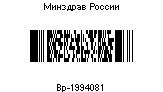 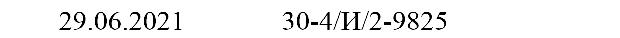 Министерство	здравоохранения	Российской	Федерации	направляетдля  использования  в  работе	временные  методические  рекомендации:	«Порядокпроведения вакцинации взрослого населения против COVID-19».Приложение: на 50 л. в 1 экз.Место наложения штампа. Не удалять!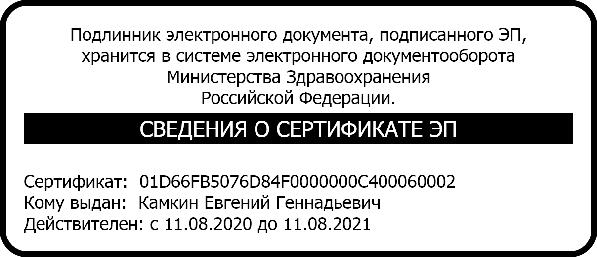 Е.Г. КамкинДорохова Евгения Николаевна 8 (495) 627-24-00 (доб. 3045)Министерство здравоохранения Российской ФедерацииФедеральное государственное бюджетное учреждение«Национальный медицинский исследовательский центр терапии и профилактической медицины»Министерства здравоохранения Российской Федерации (ФГБУ «НМИЦ ТПМ» Минздрава России)ВРЕМЕННЫЕ МЕТОДИЧЕСКИЕ РЕКОМЕНДАЦИИПОРЯДОКПРОВЕДЕНИЯ ВАКЦИНАЦИИ ВЗРОСЛОГО НАСЕЛЕНИЯПРОТИВ COVID-19Москва 20212ОГЛАВЛЕНИЕ3Настоящие временные методические рекомендации разработаны Федеральным дистанционным консультативным центром по вопросам вакцинации против новой коронавирусной инфекции COVID-19 (Федеральное государственное бюджетное учреждение «Национальный медицинский исследовательский центр терапии и профилактической медицины» Министерства здравоохранения Российской Федерации) совместно с Федеральной службой по надзору в сфере здравоохранения, Государственной корпорацией по атомной энергии «Росатом».Область применения1.1. Настоящие временные методические рекомендации содержат требования к проведению вакцинации против COVID-19 взрослого населения.1.2. Требования, изложенные в Методических рекомендациях, направлены на обеспечение эффективности и безопасности вакцинации против COVID-19 взрослого населения, а также обеспечение достоверности учета проведенной вакцинации против COVID-19 взрослого населения.1.3. Временные методические рекомендации предназначены для специалистов организаций здравоохранения, независимо от организационно-правовых форм и форм собственности, осуществляющих деятельность в области «вакцинации (проведение профилактических прививок)» в установленном порядке.Общие требования к организации и проведению вакцинации против COVID-19 взрослого населения2.1. Вакцинация против COVID-19 взрослого населения в рамках календаря профилактических прививок по эпидемическим показаниям проводится гражданаммедицинских организациях независимо от организационно-правовых форм, при наличии у таких организаций лицензии, предусматривающей выполнение работ (услуг) по «вакцинации (проведение профилактических прививок)».2.2. Работа по проведению вакцинации против COVID-19 взрослого населения финансируется за счет средств федерального бюджета, бюджетов субъектов Российской Федерации, фондов обязательного медицинского страхования и других источниковфинансирования	в	соответствии	с	законодательством	Российской	Федерациии законодательством субъектов Российской Федерации.2.3. При необходимости органы исполнительной власти в области охраны здоровья граждан могут принять решение о проведении вакцинации против COVID-19 взрослого населения на дому или в пунктах вакцинации силами мобильных медицинских бригад. Количество и состав таких бригад, а также их материально-техническое обеспечение зависит от местных условий, а также предполагаемого объема и вида работ. Состав бригады утверждается приказом руководителя медицинской организации, имеющей лицензию на осуществление медицинской деятельности по работе (услуге) «вакцинация (проведение профилактических прививок)».2.4. Работа мобильной медицинской  бригады осуществляется в соответствии  с планомграфиком, утвержденным руководителем медицинской организации, в составе которой она организована.2.5. Обеспечение и контроль деятельности мобильных медицинских бригад осуществляет заместитель руководителя по лечебной работе медицинской организации, в составе которой они созданы.42.6. Руководство мобильной медицинской бригадой возлагается руководителем медицинской организации, в составе которой она организована, на одного из врачей мобильной медицинской бригады из числа, имеющих опыт лечебной и организационной работы.2.7. Ответственность за обоснованность допуска пациента к проведению вакцинации против COVID-19 несет врач (фельдшер).2.8. Организация работы в мобильных пунктах вакцинирования:мобильный пункт вакцинирования должен быть оснащен всем необходимым для проведения вакцинации против COVID-19 и оказания неотложной помощи;мобильная медицинская бригада выезжает в полном составе, численность которой утверждается приказом руководителя медицинской организации;при выезде бригады в учреждения, руководители этих учреждений должны предоставить медицинским работникам список работающих в организации граждан;при выезде бригады в сельские населенные пункты, обязанность по предоставлению списков населения, подлежащего вакцинации, возлагается на руководителей территориальных медицинских организаций и глав администраций населенных пунктов (муниципальных образований);предварительно направляется график проведения вакцинации с указанием времени проведения вакцинации. При невозможности предварительного формирования списков вакцинируемых, мобильные бригады проводят вакцинацию в формате «живой очереди»;лица, подлежащие вакцинации, должны быть проинформированы о месте и времени вакцинации территориальной медицинской организацией или администрацией населенного пункта (муниципальных образований);в случае проведения вакцинации вне медицинской организации администрацией населенного пункта (муниципального образования») принимаются меры по подготовке местапроведения	вакцинации,	отвечающего	санитарно-эпидемиологическим	требованиямтребованиям асептики, и созданию условий для наблюдения в течение 30 мин после проведения прививки;мобильный пункт вакцинирования должен быть обеспечен вакциной на рабочую смену;в мобильных пунктах вакцинирования должно быть обеспечено соблюдение социального дистанцирования и масочно-перчаточного режима.2.9. Организацию и проведение вакцинации против COVID-19 взрослого населения обеспечивает руководитель медицинской организации. Вакцинацию против COVID-19 взрослого населения осуществляют медицинские работники, прошедшие обучение по вопросам применения иммунобиологических лекарственных препаратов для иммунопрофилактики инфекционных болезней, организации проведения вакцинации, техники проведения вакцинации, а также по вопросам оказания медицинской помощи в экстренной или неотложной форме, правилам соблюдения «холодовой цепи».2.10. Для реализации мероприятий по проведению вакцинации в медицинской организации приказом руководителя назначаются ответственные лица за проведение вакцинации, разрабатываются и утверждаются стандартные операционные процедуры, алгоритмы, график проведения вакцинации (с учетом времени хранения размороженной вакцины), схема маршрутизации, планы мероприятий по реализации «холодовой цепи» при хранении вакцины, в том числе план экстренных мероприятий в чрезвычайных ситуациях.2.11. В Российской Федерации для вакцинации против COVID-19 у взрослых лиц зарегистрированы следующие вакцины:комбинированная векторная вакцина («Гам-КОВИД-Вак»), дата регистрации 11.08.2020;комбинированная   векторная   вакцина   («Гам-КОВИД-Вак-Лио»),   дата   регистрации25.08.2020;вакцина   на   основе   пептидных   антигенов   («ЭпиВакКорона»),   дата   регистрации13.10.2020;5вакцина коронавирусная инактивированная цельновирионная концентрированная очищенная («КовиВак»), дата регистрации 19.02.2021;вакцина для профилактики COVID-19 («Спутник Лайт»), дата регистрации 06.05.2021.2.12. Вакцинация и повторная вакцинация против COVID–19 взрослого населения проводится указанными в пункте 2.12. вакцинами, согласно инструкции по применению, гражданам, не имеющим медицинских противопоказаний. При проведении вакцинации необходимо соблюдать порядок введения вакцин в определенной последовательности в установленные сроки.2.13. Показания	к	применению	вакцин	«Гам-КОВИД-Вак»	и	«ЭпиВакКорона»:Профилактика новой коронавирусной инфекции (COVID-19) у взрослых старше 18 лет.2.14. Показания к применению вакцин «Гам-КОВИД-Вак-Лио», «КовиВак» и «Спутник Лайт»: Профилактика новой коронавирусной инфекции (COVID-19) у взрослых в возрасте 18-60 лет.2.15. Вакцинацию против новой коронавирусной инфекции COVID-19 различных категорий граждан, в том числе лиц, переболевших данной инфекцией, ранее вакцинированныхранее вакцинированных, впоследствии переболевших, проводить любыми вакцинами для профилактики COVID-19, зарегистрированными в Российской Федерации в установленном порядке, в соответствии с инструкцией по медицинскому применению препарата.2.16. Необходимо принимать во внимание и разъяснять гражданам, что согласно рекомендациям Всемирной организации здравоохранения вакцина против COVID-19 не может дать положительный результат ПЦР-теста или лабораторного теста на антиген. Вакцина не формирует у людей активного заболевания, а создает иммунный ответ. Хотя вакцина против COVID-19 защищает человека от серьезного заболевания и смерти, до сих пор не известно до конца, в какой степени она предохраняет от заражения вирусом и предотвращает его передачу другим людям. Чтобы защитить других и себя, необходимо соблюдать санитарные меры, в том числе соблюдение дистанции, использование масок, особенно в закрытых, многолюдных или слабо проветриваемых помещениях.2.17. Вакцинация и повторная вакцинация граждан в соответствии с рекомендациями Всемирной организации здравоохранения разделяется на «рутинную» и «экстренную» вакцинацию. С учетом неблагоприятной эпидемической ситуации в Российской Федерации до достижения уровня коллективного иммунитета (не менее 60 % от численности взрослого населения) в настоящий момент осуществляется «экстренная» вакцинация.2.18. Принимать к сведению, что согласно международным и российским исследованиям устойчивый гуморальный и клеточный иммунный ответ у лиц, переболевших новой коронавирусной инфекцией, сохраняется в течение в среднем 6 месяцев после перенесенной инфекции с постепенным его угасанием к 9-12 месяцам.Кроме того, необходимо учитывать «новые» мутации вируса SARS-CoV-2, при инфицировании которыми у переболевших граждан может развиваться инфекционный процесс из-за частичного «ускользания» штамма от ранее сформированного гуморального ответа.2.19. В данной связи с учетом рекомендаций Всемирной организации здравоохранения до достижения уровня коллективного иммунитета населения, проводить вакцинацию против новой коронавирусной инфекции COVID -19 по эпидемическим показаниям после 6 месяцев после перенесенного заболевания (в том числе у ранее вакцинированных лиц) или после 6 месяцев после предыдущей первичной вакцинации («экстренная» вакцинация).2.20. После достижения указанного целевого показателя уровня коллективного иммунитета осуществить переход на «рутинную» вакцинацию в плановом режиме через 12 месяцев после перенесенного заболевания или вакцинации (повторной вакцинации) против новой коронавирусной инфекции COVID-19.При этом сохраняется право гражданина по его желанию пройти вакцинацию или повторную вакцинацию через 6 месяцев после перенесенного заболевания или вакцинации (повторной вакцинации) против новой коронавирусной инфекции COVID-19 при наличии6соответствующих вакцин.Решение о возврате к режиму «экстренной» вакцинации в Российской Федерации или отдельных субъектах Российской Федерации принимается на основании решения главного государственного санитарного врача Российской Федерации или главных государственных врачей субъектов Российской Федерации по эпидемической ситуации.2.21. Проводить вакцинацию против новой коронавирусной инфекции COVID - 19 без необходимости изучения и учета данных гуморального иммунитета.настоящий момент не существует утвержденного маркера (определённого защитного уровня антител). Работы по выработке такого параметра находятся в стадии исследованийпока не приняты, в том числе ВОЗ.Имеющиеся в настоящий момент тест-системы для определения клеточного иммунитета не могут использоваться в широком обороте из-за отсутствия достоверных данных по интерпретации результатов исследования (длительность защиты, ее выраженность (протективность) и степень устойчивости иммунной системы к ответу на мутации вируса).Кроме того, для детекции уровня клеточного иммунитета необходимо производить тесты сразу после забора крови и только в течении короткого (порядка 30 дней) интервала после вакцинации или перенесенной инфекции.данной связи согласно рекомендациям Всемирной организации здравоохранения важно своевременно вакцинироваться вне зависимости от наличия и количества антител.2.22. Осуществлять вакцинацию и повторную вакцинацию против новой коронавируснойинфекции	COVID-19	любой	вакциной,	зарегистрированной	в	установленном	порядке,соответствии с инструкцией по медицинскому применению препарата.случае выявления в ходе первичной вакцинации у пациента серьезных нежелательных явлений на введение вакцины при желании гражданина и при отсутствии противопоказаний может быть осуществлена замена вакцины на другую при ее наличии.Если сразу после прохождения вакцинации (после заболевания), гражданин самостоятельно прошёл исследование на антитела, по результатам которого выявлено, что у гражданина антитела не определяются, вакцинироваться повторно через 6 месяцев (с возможной заменой вакцинного препарата при его наличии). Если после повторной вакцинации антитела также не определяются, детально обследовать пациента на наличие иммунодефицита.Характеристики вакцин, противопоказания к применению, применение состорожностью, особые указания«Гам-КОВИД-Вак», «Гам-КОВИД-Вак-Лио»3.1. Комбинированная векторная вакцина «Гам-КОВИД-Вак» получена биотехнологическим путем, при котором вирус SARS-CoV-2 не используется. Препарат состоит из двух компонентов: рекомбинантный аденовирусный вектор на основе аденовируса человека 26 серотипа, несущий ген S-белка SARS-CoV-2 (компонент I) и рекомбинантный аденовирусный вектор на основе аденовируса человека 5 серотипа, несущий ген S-белка SARS-CoV-2 (компонент II).3.2. Вакцина «Гам-КОВИД-Вак» в форме замороженного препарата должна хранитьсязащищенном от света месте, при температуре не выше минус 18 °C 1 . При проведении вакцинации допускается хранение размороженной однодозовой ампулы не более 30 минут. Флакон, содержащий 3,0 мл вакцины, предназначен для вакцинации пяти пациентов, содержит1 Постановление Главного государственного санитарного врача Российской Федерации от 3.12.2020 № 41 «Об утверждении санитарно-эпидемиологических правил СП 3.1.3671-20 «Условия транспортирования и хранения вакцины для профилактики новой коронавирусной инфекции (COVID-19) «Гам-Ковид-Вак»).75 доз по 0,5 мл. Допускается хранение вскрытого флакона по 3,0 мл не более 2 часов при комнатной температуре.3.3. Вакцина «Гам-КОВИД-Вак» в форме жидкого препарата и вакцина «Гам-КОВИД-Вак-Лио» в форме лиофилизата для приготовления раствора должны хранитьсязащищенном от света месте, при температуре от +2 до +8 °C. Хранение восстановленного препарата не допускается!3.4. Противопоказаниями к применению являются:гиперчувствительность к какому-либо компоненту вакцины или вакцине, содержащей аналогичные компоненты;тяжелые аллергические реакции в анамнезе;острые инфекционные и неинфекционные заболевания, обострение хронических заболеваний – вакцинацию проводят через 2-4 недели после выздоровления или ремиссии. При нетяжелых ОРВИ, острых инфекционных заболеваниях ЖКТ - вакцинацию проводят после нормализации температуры;беременность и период грудного вскармливания;возраст до 18 лет (в связи с отсутствием данных об эффективности и безопасности).3.5. Противопоказания для введения компонента II (для препаратов «Гам-КОВИД-Вак»«Гам-КОВИД-Вак-Лио»):тяжелые поствакцинальные осложнения (анафилактический шок, тяжелые генерализированные аллергические реакции, судорожный синдром, температура выше 40°Cт.п.) на введение компонента I вакцины.3.6. С осторожностью: при хронических заболеваниях печени и почек, эндокринных заболеваниях (выраженных нарушениях функции щитовидной железы и сахарном диабетестадии декомпенсации), тяжелых заболеваниях системы кроветворения, эпилепсии и других заболеваниях ЦНС, остром коронарном синдроме и остром нарушении мозгового кровообращения, миокардитах, эндокардитах, перикардитах.3.7. Вследствие недостатка информации вакцинация может представлять риск для следующих групп пациентов:с  аутоиммунными  заболеваниями  (стимуляция  иммунной  системы  может  привестик	обострению	заболевания,	особенно	следует	с	осторожностью	относиться	к	пациентамаутоиммунной патологией, имеющей тенденцию к развитию тяжелых и жизнеугрожающих состояний);со злокачественными новообразованиями.3.8.	Особые	указания:	у	пациентов,	получающих	иммуносупрессивную	терапию,пациентов с иммунодефицитом может не развиться достаточный иммунный ответ. Поэтому прием препаратов, угнетающих функцию иммунной системы, противопоказан в течение, как минимум, 1 месяца до и после вакцинации из-за риска снижения иммуногенности.«ЭпиВакКорона»3.9. Вакцина на основе пептидных антигенов «ЭпиВакКорона» представляет собой химически синтезированные пептидные антигены белка S вируса SARS-CoV-2, конъюгированные с белком-носителем и адсорбированные на алюминий-содержащем адъюванте (алюминия гидроксиде). Вакцина хранится при температуре от +2 до +8 °C. Вакцину не замораживать! Вакцину вводят двукратно с интервалом 21 день в дозе 0,5 мл внутримышечно в верхнюю треть наружной поверхности плеча.3.10. Противопоказаниями к применению являются:гиперчувствительность к компонентам препарата (гидроокиси алюминия и другим);тяжелые формы аллергических заболеваний;реакция или поствакцинальное осложнение на предыдущее введение вакцины;8-	острые	инфекционные	и	неинфекционные	заболевания,	хронические	заболеваниястадии обострения – прививки проводят не ранее чем через месяц после выздоровления или ремиссии. При нетяжелых ОРВИ, острых инфекционных заболеваниях ЖКТ вакцинацию проводят после нормализации температуры;иммунодефицит (первичный);злокачественные заболевания крови и новообразования;беременность и период грудного вскармливания;дети до 18 лет (в связи с отсутствием данных об эффективности и безопасности).3.11. Если после введения первой дозы вакцины для профилактики COVID-19 на основе пептидных антигенов «ЭпиВакКорона» развилась аллергическая реакция, вводить вторую дозу вакцины запрещается!3.12. С осторожностью: при хронических заболеваниях печени и почек, выраженных нарушениях функции эндокринной системы, тяжелых заболеваниях системы кроветворения, эпилепсии, инсультах и других заболеваниях ЦНС, заболеваниях сердечно-сосудистой системы (инфаркт миокарда в анамнезе, миокардиты, эндокардиты, перикардиты, ишемическая болезнь сердца), первичных и вторичных иммунодефицитах, аутоиммунных заболеваниях, у пациентов с аллергическими реакциями.3.13. Особые указания: конкретное решение о необходимости проведения прививок больным с хроническими заболеваниями, злокачественными болезнями крови и новообразованиями и т.п., зависит от степени риска заболевания.«КовиВак»3.14. Инактивированная вакцина «КовиВак» представляет собой очищенную концентрированную суспензию коронавируса SARS-CoV-2 штамм «AYDAR-1», полученного путем репродукции в перевиваемой культуре клеток Vero, инактивированного бета-пропиолактоном. Вакцина хранится при температуре от +2 до +8°C. Вакцину не замораживать! Вакцину вводят двукратно с интервалом 14 дней в дозе 0,5 мл внутримышечно в верхнюю треть наружной поверхности плеча.3.15. Противопоказаниями к применению являются:серьезная поствакцинальная реакция (температура выше 40 °С, гиперемия или отек более 8 см в диаметре) или осложнение (коллапс или шокоподобное состояние, развившиесятечение 48 ч после вакцинации; судороги, сопровождаемые или не сопровождаемые лихорадочным состоянием) на любую предыдущую вакцинацию в анамнезе;отягощенный  аллергологический  анамнез  (анафилактический  шок,  отек  Квинке,полиморфная экссудативная экзема, гиперчувствительность или аллергические реакции на введение каких-либо вакцин в анамнезе, известные аллергические реакции на компоненты вакцины и др.);беременность и период грудного вскармливания;возраст до 18 лет.Временные противопоказания:острые лихорадочные состояния, острые инфекционные и неинфекционные заболевания, включая период реконвалесценции. Вакцинацию проводят через 2-4 недели после выздоровления. При ОРВИ легкого течения и острых кишечных инфекциях вакцинацию можно проводить после нормализации температуры и/или исчезновения острых симптомов заболевания;хронические инфекционные заболевания в стадии обострения. Вакцинацию проводятпериод ремиссии. Возможность вакцинации лиц, страдающих хроническими заболеваниями, определяет лечащий врач, исходя из состояния пациента.3.16. Применяется с осторожностью при: при хронических заболеваниях печени и почек, выраженных нарушениях нейроэндокринной системы, тяжёлых заболеваниях системы9кроветворения, заболеваниях ЦНС (эпилепсии, инсультах и др.), сердечно-сосудистой системы (ИБС, миокардитах, эндокардитах, перикардитах), бронхолегочной системы (бронхиальной астме, ХОБЛ, фиброзирующих альвеолитах и др.), желудочно-кишечного тракта (при синдроме мальабсорбции и т.п), иммунной системы (при аутоиммунных и аллергических заболеваниях).3.17.	Особые	указания:	инактивированные	вакцины	не	противопоказаны	пациентамиммуносупрессивным или иммунодефицитным состоянием. Клинические данные применения лекарственного препарата у данной категории пациентов отсутствуют. У пациентов,получающих иммуносупрессивную терапию, и пациентов с иммунодефицитом может не развиться достаточный иммунный ответ. Поэтому прием препаратов, угнетающих функцию иммунной системы, противопоказан как минимум 1 месяц до и после вакцинации из-за риска снижения иммуногенности.«Спутник Лайт»3.18. Вакцина «Спутник Лайт» представляет собой рекомбинантный аденовирусный вектор на основе аденовируса человека 26 серотипа, несущий ген S-белка SARS-CoV-2. Вакцину вводят однократно в дозе 0,5 мл., в дельтовидную мышцу (верхнюю треть наружной поверхности плеча).3.19. У лиц с предсуществующим иммунитетом к коронавирусу  отмечен выраженныйрост  титра  антител  на  10  день  после  вакцинации,  что  может	указывать  на  возможностьприменения препарата для вакцинации ранее переболевших COVID-19 после снижения титраантителс целью предотвращения повторных случаев заболевания.3.20.  Вакцина  «Спутник  Лайт»  в  форме  замороженного  препарата  должна  хранитьсязащищенном от света месте, при температуре не выше минус 18 °C. Повторное замораживание не допускается. Жидкий препарат хранить в защищенном от света месте, при температуре от 2 до 8°C, не замораживать.3.21. Вакцина в замороженной форме выпускается в многодозовых флаконах (3 мл, 5 доз),многодозовых ампулах (одна ампула содержит две дозы вакцины. Объем одной дозы составляет 0,5 мл. Одному пациенту вводить 1 дозу (0,5 мл), содержимое ампулы рекомендуется использовать незамедлительно. Если последующие инъекции по какой-либо причине откладываются, допускается хранение вакцины при комнатной температуре: вскрытой ампулы, закрытой стерильной салфеткой, не более 1 часа, невскрытой ампулы – не более 2 часов и однодозовых ампул.3.22. Вакцина в жидкой форме выпускается во флаконах по 0,5 мл. (1 доза) препарата. Замораживание флакона с раствором не допускается!3.23. Противопоказаниями к применению являются:гиперчувствительность к какому-либо компоненту вакцины или вакцине, содержащей аналогичные компоненты;тяжелые аллергические реакции в анамнезе;острые инфекционные и неинфекционные заболевания, обострение хронических заболеваний – вакцинацию проводят через 2-4 недели после выздоровления или ремиссии. При нетяжелых ОРВИ, острых инфекционных заболеваниях ЖКТ - вакцинацию проводят после нормализации температуры;беременность и период грудного вскармливания;возраст до 18 лет (в связи с отсутствием данных об эффективности и безопасности).3.24. С осторожностью: при хронических заболеваниях печени и почек, эндокринных заболеваниях (выраженных нарушениях функции щитовидной железы и сахарном диабетестадии декомпенсации), тяжелых заболеваниях системы кроветворения, эпилепсии и других заболеваниях ЦНС, остром коронарном синдроме и остром нарушении мозгового кровообращения, миокардитах, эндокардитах, перикардитах.10Вследствие недостатка информации вакцинация может представлять риск для следующих групп пациентов:с  аутоиммунными  заболеваниями  (стимуляция  иммунной  системы  может  привестик	обострению	заболевания,	особенно	следует	с	осторожностью	относиться	к	пациентамаутоиммунной патологией, имеющей тенденцию к развитию тяжелых и жизнеугрожающих состояний);со злокачественными новообразованиями.3.25.	Особые	указания:	у	пациентов,	получающих	иммуносупрессивную	терапию,пациентов с иммунодефицитом может не развиться достаточный иммунный ответ. Поэтому прием препаратов, угнетающих функцию иммунной системы, противопоказан в течение, как минимум, 1 месяца до и после вакцинации из-за риска снижения иммуногенности.Оснащение прививочного кабинета4.1. Вакцинация проводится в прививочном кабинете, который должен быть оснащен медицинской мебелью и оборудованием и укомплектован наборами для неотложной и противошоковой терапии.Оснащение мобильного пункта вакцинирования5.1.	Мобильные	пункты	вакцинирования	оснащаются	средствами	радиосвязимобильным абонентским комплектом автоматизированной навигационно-диспетчерской системы управления с возможностью использования глобальной навигационной спутниковой системы и возможностью подачи сигнала тревоги.5.2. Мобильные пункты вакцинирования размещаются на базе:колесных транспортных средств (автомобили, прицепы и полуприцепы);транспортных средств повышенной проходимости (снегоболотоходы, транспортные средства на воздушной подушке, иные);-водных транспортных средств;пункта вакцинации против COVID-19.Порядок проведения вакцинации против COVID-19 взрослого населения6.1. Вакцинацию против COVID-19 взрослого населения проводят в прививочных кабинетах медицинских организаций и в мобильных пунктах вакцинирования, с соблюдением режима уборки, проветривания, обеззараживания. В прививочном кабинете необходимо иметь письменные инструкции о порядке проведения уборки и дезинфекции помещений.156.2. Перед проведением вакцинации против COVID–19 лицу, подлежащему вакцинации, или его законному представителю работниками медицинской организации разъясняется необходимость проведения вакцинации, возможные поствакцинальные реакции и осложнения,также последствия отказа от проведения вакцинации, выдается для заполнения анкета пациента и оформляется информированное добровольное согласие на медицинское вмешательство в соответствии с требованиями статьи 20 Федерального закона от 21.11.2011 № 323-ФЗ «Об основах охраны здоровья граждан в Российской Федерации» (Приложение №1), выдается памятка с информационным материалом (Приложение №2).6.3. Перед вакцинацией врач (фельдшер) осматривает пациента, проводит термометрию, сбор жалоб, сбор анамнеза (включая эпидемиологический), измерение сатурации, ЧСС, АД, аускультацию дыхательной и сердечно-сосудистой системы, осмотр зева и заполняет Форму осмотра перед вакцинацией от COVID-19 (Приложение №1). Врач предупреждает пациента о возможных поствакцинальных осложнениях и выдает информационный материал (Приложение №2).6.4. Результаты осмотра пациента, а также разрешение на введение вакцины или отвод от вакцинации в виду наличия противопоказаний для проведения вакцинации должны быть зафиксированы врачом (фельдшером) в медицинской документации.6.5. Вакцинацию против COVID-19 осуществляют медицинские работники, прошедшие обучение по вопросам применения иммунобиологических лекарственных препаратов для иммунопрофилактики инфекционных болезней, организации проведения вакцинации, техники проведения вакцинации, а также по вопросам оказания медицинской помощи в экстренной или неотложной форме в случае возникновения поствакцинальных осложнений.6.6. Для обеспечения надлежащего температурного режима хранения (не выше18 С°), в случае использования замороженной лекарственной формы препарата, в медицинской организации необходимо иметь исправное морозильное оборудование, вмещающее запас МИБП, а также необходимое количество термоконтейнеров и хладоэлементов к ним для выезда мобильных медицинских бригад и на случай чрезвычайных ситуаций, связанных с выходом из строя морозильного оборудования, при нарушениях энергоснабжения.6.7. Вакцинация проводится в строгом соблюдении условий хранения, транспортирования,также с обязательным выполнением требований раздела «Способ применения и дозы» официальной инструкции препарата.для профилактики новой коронавирусной инфекции в товарно-учетной системе медицинской организации (при использовании регистратора выбытия в «сетевом режиме») или в регистраторе выбытия (при использовании регистратора выбытия в «автономном» режиме) необходимо отразить сведения о долях содержимого упаковки вакцины (дозах), использованных для вакцинации с применением схемы 10531 логической модели файлов обмена ФГИС МДЛП. Неиспользованные дозы вакцины подлежат выводу из оборотаприменением схемы 552 логической модели файлов обмена ФГИС МДЛП. Информация о частично или полностью выведенных из оборота упаковок вакцины может быть переданапомощью мобильного приложения «Фарма. Просто». Инструкции по работе с мобильным приложением «Фарма. Просто» приведены на сайте ФГИС МДЛП.6.10. Вакцины «Гама-Ковид-Вак», «Гама-Ковид-Вак-Лио», «ЭпиВакКорона», «Спутник Лайт», «КовиВак» зарегистрированы по особой процедуре регистрации, в связи с чем необходимо уведомлять Федеральную службу по надзору в сфере здравоохранения о каждом факте применения лекарственного препарата путем внесения информации в соответствующий раздел информационной системы ЕГИСЗ. Факт применения вакцин на I и II этапах (или только на I этапе для вакцины «Спутник Лайт») подтверждается внесением информации по форме16регистра вакцинированных от COVID-19 в ЕГИСЗ не позднее 23:59 текущего дня.7. Методика проведения вакцинации против COVID-19 взрослого населения в условиях прививочного кабинета и мобильного пункта вакцинированияПри наличии положительного эпидемиологического анамнезапациента (контакт с больными с инфекционными заболеваниями в течение последних 14 дней), а также при наличии какого-либо симптома заболевания в течение последних 14 дней, выдать пациенту направление на проведение исследования биоматериала из носо- и ротоглотки методом ПЦР (или экспресс-тест) на наличие коронавируса SARS-CoV-2.Необходимо принимать во внимание и разъяснять гражданам,что согласно рекомендациям Всемирной организации здравоохранения вакцина против COVID-19 не может дать положительный результат ПЦР-теста или лабораторного теста на антиген. Вакцина не формирует у людей активного заболевания, а создает иммунный ответ. Хотя вакцина против COVID-1917защищает человека от серьезного заболевания и смерти, до сих пор не известно до конца, в какой степени она предохраняет от заражения вирусом и предотвращает его передачу другим людям. Чтобы защитить других и себя, необходимо соблюдать санитарные меры, в том числе соблюдение дистанции, использование масок, особенно в закрытых, многолюдных или слабо проветриваемых помещениях.Вакцинация и повторная вакцинация граждан в соответствии срекомендациями Всемирной организации здравоохранения разделяется на «рутинную» и «экстренную» вакцинацию. С учетом неблагоприятной эпидемической ситуации в Российской Федерации до достижения уровня коллективного иммунитета (не менее 60 % от численности взрослого населения) в настоящий момент осуществляется «экстренная» вакцинация.Принимать к сведению, что согласно международным и российским исследованиям устойчивый гуморальный и клеточный иммунный ответ у лиц, переболевших новой коронавирусной инфекцией, сохраняется в течение в среднем 6 месяцев после перенесенной инфекции с постепенным его угасанием к 9-12 месяцам.Кроме того, необходимо учитывать «новые» мутации вируса SARS-CoV-2, при инфицировании которыми у переболевших граждан может развиваться инфекционный процесс из-за частичного «ускользания» штамма от ранее сформированного гуморального ответа.данной связи с учетом рекомендаций Всемирной организации здравоохранения до достижения уровня коллективного иммунитета населения, проводить вакцинацию против новой коронавирусной инфекции COVID - 19 по эпидемическим показаниям после 6 месяцев после перенесенного заболевания (в томчисле у ранее вакцинированных лиц) или после 6 месяцев после предыдущей первичной вакцинации («экстренная» вакцинация).После достижения указанного целевого показателя уровня коллективного иммунитета осуществить переход на «рутинную» вакцинацию в плановом режиме через 12 месяцев после перенесенного заболевания или вакцинации (повторной вакцинации) против новой коронавирусной инфекции COVID-19.При	этом	сохраняется	право	гражданина	по	его	желаниюпройти вакцинацию или повторную вакцинацию через 6 месяцев после перенесенного заболевания или вакцинации (повторной вакцинации) против новой коронавирусной инфекции COVID-19 при наличии соответствующих вакцин.Решение о возврате к режиму «экстренной» вакцинации в Российской Федерации или отдельных субъектах Российской Федерации принимается на основании решения главного государственного санитарного врача Российской Федерации или главных государственных врачей субъектов Российской Федерации по эпидемической ситуации.18Проводить вакцинацию против новой коронавирусной инфекции COVID - 19 без необходимости изучения и учета данных гуморального иммунитета.настоящий момент не существует утвержденного маркера (определённого защитного уровня антител). Работы по выработкетакого параметра находятся в стадии исследований и пока не приняты, в том числе ВОЗ.Имеющиеся в настоящий момент тест-системы для определения клеточного иммунитета не могут использоваться в широком обороте из-за отсутствия достоверных данных по интерпретации результатов исследования (длительность защиты,выраженность (протективность) и степень устойчивости иммунной системы к ответу на мутации вируса).Кроме того, для детекции уровня клеточного иммунитета необходимо производить тесты сразу после забора крови и только в течении короткого (порядка 30 дней) интервала после вакцинации или перенесенной инфекции.данной связи согласно рекомендациям Всемирной организации здравоохранения важно своевременно вакцинироваться вне зависимости от наличия и количества антител.Осуществлять вакцинацию и повторную вакцинацию против новой коронавирусной инфекции COVID-19 любой вакциной,зарегистрированной	в	установленном	порядке,	в	соответствииинструкцией по медицинскому применению препарата.случае выявления в ходе первичной вакцинации у пациента серьезных нежелательных явлений на введение вакцины при желании гражданина и при отсутствии противопоказаний может быть осуществлена замена вакцины на другую при ее наличии.Если сразу после прохождения вакцинации (после заболевания), гражданин самостоятельно прошёл исследование на антитела, по результатам которого выявлено, что у гражданинаантитела не определяются, вакцинироваться повторно через 6 месяцев (с возможной заменой вакцинного препарата при его наличии). Если после повторной вакцинации антитела также не определяются, детально обследовать пациента на наличие иммунодефицита.Подготовка вакцины к применению«Гам-КОВИД-Вак»2.1.	Подготовка	вакцины	к	применению	проводится	в	строгом	Медицинскаясоответствии с официальной инструкцией препарата:	сестраПри использовании жидких лекарственных форм препарата перед прививочного вакцинацией ампулу или флакон с компонентом I необходимо кабинета достать из холодильника и выдержать при комнатной температуре, допускается слегка нагреть препарат, например, подержав егоруках. Не следует нагревать препарат выше 37 °C. Если последующие инъекции по какой-либо причине откладываются, допускается хранение вскрытого флакона или ампулы не более 2 часов при комнатной температуре.19При использовании замороженных лекарственных форм препарата перед вакцинацией флакон, ампулу с компонентом I необходимо достать из морозильной камеры и выдержать при комнатной температуре до полного размораживания. Остаток включений льда не допускается! Протереть флакон, ампулу снаружи салфеткой спиртовой для удаления влаги. Осторожно перемешать содержимое покачиванием. Не допускается встряхивание флакона, ампулы! Повторное замораживание не допускается!«Гам-КОВИД-Вак- Лио»При использовании замороженных лекарственных форм препарата перед вакцинацией флакон, ампулу или шприц с препаратом достать из морозильной камеры и выдержать при комнатной температуре до полного размораживания. Остаток включений льда не допускается! Протереть флакон, ампулу или шприц снаружи салфеткой спиртовой для удаления влаги. Осторожно перемешать содержимое покачиванием. Не допускается встряхивание флакона, ампулы или шприца! Снять защитную пластиковую накладку с флаконаобрабатывают резиновую пробку салфеткой спиртовой. Вскрыть ампулу по кольцу и/или точке излома.20Процедура проведения вакцинации I этапПодготовить необходимое оснащение. Проверить сроки годности, Медицинская внешний вид, целостность упаковок. К использованию непригоден сестра препарат с дефектами укупорочной системы и/или нарушенной прививочногоантисептиком (не отрывая руку с шариком, слегка помассировать место введения вакцины).21медицинскойорганизацииОстатки недоиспользованных вакцин в ампулах или флаконах, Медицинская использованные одноразовые шприцы, ватные тампоны, салфетки, сестраперчатки после инъекции поместить в соответствующие контейнеры	прививочногос дезинфицирующим раствором в соответствии с инструкцией кабинета по разведению дезинфицирующих средств.Подвергнуть утилизации весь расходуемый одноразовый материал   МедицинскаяНабор  вакцины  в  шприцы  заранее  и  последующее  хранение   прививочногоСмешивание вакцин из нескольких открытых флаконов;Повторное применение шприца и иглы;Оставлять иглу в крышке флакона для взятия последующих доз вакцин;Внутривенное введение вакцины;Встряхивание флакона;Повторное замораживание флакона с раствором.Регистрация результатов I этапа вакцинации в Регистре вакцинированных от COVID-1922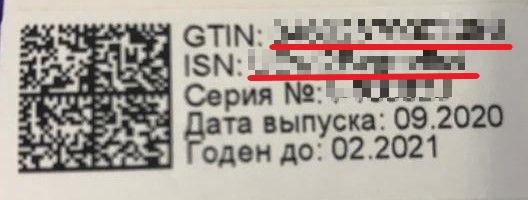 Вакцинация вторым компонентом проводится: «Гам-КОВИД-Вак», «Гам-КОВИД-Вак-Лио» через 3 недели после I этапа, «ЭпиВакКорона» с интервалом не менее 14-21 день после I этапа; «КовиВак» проводитсяинтервалом 2 недели после I этапа; вакцинация препаратом «Спутник Лайт» проводится одним компонентом, однократно.7.1. С целью оптимизации трудоемкости проведения вакцинации против COVID-19 взрослого населения и увеличения пропускной способности медицинской организации с учетом кадрового состава рекомендуется руководствоваться типовыми схемами расстановки персоналараспределения действий (Приложение №3). Для каждой расстановки приведен расчет нормативной пропускной способности пациентов в час, пациентов в смену (Приложение № 4).7.2. При проведении вакцинации необходимо обеспечить соблюдение дезинфекционного режима в прививочных кабинетах (Приложение №5, Приложение №8).7.3.  Примеры  решений  по  оптимизации  выполняемых  медицинским  персоналом24операций, организации эргономики рабочих мест, подготовки помещений пунктов вакцинации приведены в Приложении №6.7.4. Примеры организации мобильного пункта вакцинации приведены в Приложении7.Фармаконадзор8.1. В соответствии с приказом Росздравнадзора от 15.02.2017 № 1071 «Об утверждении порядка осуществления фармаконадзора» в медицинской организации должен быть организован фармаконадзор лекарственных препаратов.8.2. При работе с побочными проявлениями после иммунизации вакцин следует учитывать положения «Методические рекомендации по выявлению, расследованиюпрофилактике побочных проявлений после иммунизации» (утверждены Минздравом России12.04.2019).8.3. При установлении факта развития любого ПППИ в процессе активного наблюдения за привитыми в поствакцинальном периоде или при обращении за медицинской помощью сведения обо всех случаях побочных проявлений после иммунизации (ПППИ) врачом (фельдшером) вносятся в медицинскую документацию: карту амбулаторного больного (ф. 025-87), сертификат профилактических прививок (ф. 156/у-93), журнал учета профилактических прививок (ф. 064у).8.4. При развитии серьезных ПППИ, подлежащих расследованию, кроме вышеуказанных документов сведения вносятся в журнал учета инфекционных заболеваний (ф. 060у), при госпитализации больного - в карту вызова скорой помощи (ф.110/у) и медицинскую карту стационарного больного (ф. 003-1/у).8.5. В случае развития серьезных ПППИ (ПВО), подлежащих расследованию, непредвиденных ПППИ, либо кластера случаев ПППИ врач (фельдшер) обязан:оказать больному медицинскую помощь, при необходимости обеспечить своевременную госпитализацию в стационар, где может быть оказана специализированная медицинская помощь;-	незамедлительно	информировать	руководителя	медицинской	организациивозникновении (подозрении) серьезных ПППИ (ПВО), непредвиденных ПППИ, либо кластераПППИ.8.6. Руководитель медицинской организации при возникновении (подозрении) серьезныхПППИ (ПВО), подлежащих расследованию, а также случаев ПППИ, потребовавших госпитализации, непредвиденных ПППИ, либо кластера ПППИ:в течение 2 часов с момента их выявления информирует устно(ФИО пациента, дату рождения, дату вакцинации, характер ППИ, принятые меры), по телефону территориальный орган управления здравоохранением и территориальный орган Роспотребнадзора, уполномоченный осуществлять федеральный государственный санитарно-эпидемиологический надзор по месту их выявления; организует первичное расследование причин ПППИ (ПВО) с участием иммунологической комиссии медицинской организации;временно приостанавливает использование рекламационной серии ИЛП в медицинской организации;-	в	течение	12	часов	с	момента	их	выявления	–	обеспечивает	представлениеписьменной форме (или по каналам электронной связи) экстренного извещения о регистрации случая серьезного ПППИ (ПВО), непредвиденных ПППИ, либо кластера ПППИ:в территориальный орган (учреждение) Роспотребнадзора, уполномоченный осуществлять федеральный государственный санитарно-эпидемиологический надзор по месту их выявления (в соответствии с Постановлением Главного государственного санитарного врачаРоссийской Федерации от 04.02.2016 № 11 «О представлении внеочередных донесений о чрезвычайных ситуациях санитарно-эпидемиологического характера»);25в подсистему «Фармаконадзор» Автоматизированной информационной системы Росздравнадзора (АИС Росздравнадзора).8.7. Каждое побочное проявление после иммунизации, относимое Методическими рекомендациями по выявлению, расследованию и профилактике побочных проявлений после иммунизации к категории серьезных подлежит расследованию иммунологической комиссией медицинской организацией, осуществляющей иммунизацию.8.8. Для вакцин, к побочным проявлениям после иммунизации относятся все, потребовавшие госпитализации, либо закончившиеся летально, а также следующие осложнения:Абсцесс, флегмона в месте введения Анафилактический шок/анафилактоидная реакция Коллапс/коллаптоидная реакцияГенерализованная сыпь, полиморфная экссудативная эритема, отек Квинке, синдром Лайелла, др. формы тяжелых аллергических реакцийЭнцефалическая реакция (энцефалопатия) Синдром Гийена-Барре Судороги/ судорожный синдромОстрый миокардит, острый нефрит, тромбоцитопеническая пурпура, агранулоцитоз, гипопластическая анемия, системные заболевания соединительной ткани, хронический артритВнезапная смерть, другие случаи летальных исходов, имеющие временную связь с прививками8.9. Расследование каждого случая ПППИ (ПВО) (или подозрения), потребовавшего госпитализации, а также завершившегося летальным исходом должно быть проведено комиссионно с участием компетентных специалистов (педиатров, терапевтов, иммунологов, фтизиатров, эпидемиологов и др.), назначаемых руководителем органа исполнительной власти субъекта Российской Федерации в сфере охраны здоровья, специалистов органов, осуществляющих надзор в сфере защиты прав потребителей и благополучия человека (Роспотребнадзора) и в сфере здравоохранения и обращения лекарственных средств (Росздравнадзора).8.10. В субъектах Российской Федерации предпочтительно создать и утвердить региональные иммунологические комиссии (далее - Комиссия), которые могут быть оперативно привлечены для проведения комиссионного расследования ПППИ (ПВО).8.11. При расследовании и составлении акта используют форму акта расследования (приложение 1 «Методические рекомендации по выявлению, расследованию и профилактике побочных проявлений после иммунизации», утвержденных Минздравом России 12.04.2019),также руководствуются сроками развития различных форм поствакцинальной патологии (таблица 6 указанных методических рекомендации).8.12.	При	возникновении	затруднений	при	установлении	окончательного	диагнозавозможной причинно-следственной связи с вакцинацией на уровне субъекта Российской Федерации рекомендовано обращаться за методической поддержкой к главным внештатным специалистам Минздрава России (инфекционисту, эпидемиологу, иммунологу-аллергологу,копией истории болезни) Комиссией направляется в направляются в Центральный аппарат Росздравнадзора (предпочтительно в электронной форме в качестве приложения к извещению о нежелательной реакции на лекарственный препарат информационного ресурса «Фармаконадзора 2.0» Автоматизированной Информационной Системы Росздравнадзора), Управление Роспотребнадзора по субъекту Российской Федерации и региональную иммунологическую комиссию субъекта Российской Федерации.268.14. Информация о расследовании с соблюдением законодательства Российской Федерации о медицинской тайне и персональных данных также направляется производителю ИЛП в целях обеспечения реализации держателями регистрационных удостоверений лекарственных препаратов законодательных требований по фармаконадзору, установленных Федеральным законом от 12.04.2010 № 61-ФЗ «Об обращении лекарственных средств».Порядок приема, разгрузки и хранения замороженной формы вакцин «Гам-КОВИД-Вак» и «Спутник Лайт» в медицинской организации9.1. К приемке вакцин «Гам-КОВИД-Вак» и «Спутник Лайт» допускаются сотрудники медицинской организации, входящие в состав комиссии по приемке лекарственных препаратов для медицинского применения, назначенные руководителем медицинской организации.9.2. Ответственное лицо, назначенное руководителем медицинской организации, проверяет наличие сопроводительных документов.9.3. Особое внимание ответственное лицо уделяет сверке документов на соответствие номера серии, наименования лекарственного препарата, приемлемости срока годности.9.4. При приемке вакцины в медицинскую организацию работник, осуществляющий прием вакцин «Гам- КОВИД -Вак» и «Спутник Лайт», в первую очередь проверяет соблюдение температурного режима при транспортировке.9.5.	При	поступлении	вакцин	«Гам-КОВИД-Вак»	и	«Спутник	Лайт»авторефрижераторах водитель-экспедитор предоставляет распечатку терморегистратора, подтверждающую соблюдение температурного режима на всем пути следования. Распечатка прикладывается к приемочной документации.9.6. Если нарушения режима не зафиксированы и визуально целостность упаковки не нарушена, то вакцина принимается.9.7. После проверки сопроводительных документов ответственное лицо дает разрешение на выгрузку продукции из АТС.9.8.	В	случае	если	вакцины	«Гам-КОВИД-Вак»	и	«Спутник	Лайт»	поступаютв	термоконтейнерах,	их	вскрывают	и	проверяют	показания	приборов	контроля.При	использовании	терморегистраторов	в	термоконтейнерах	данные	распечатываютсяи прикладываются к приемочной документации.9.9. Перед вскрытием термоконтейнеров необходимо подготовить:канцелярский нож (для вскрытия скотча на термоконтейнере);перчатки (для извлечения верхнего слоя хладоэлементов и температурных регистраторов);фото, видеокамеру (для фиксации степени окрашивания контрольного элемента термоиндикаторов).9.10.	Разгрузка	термоконтейнера	производится	в	непосредственной	близостиморозильником, вакцины «Гам-КОВИД-Вак» и «Спутник Лайт» после вскрытия термоконтейнера должны быть немедленно помещены в морозильник.9.11. В помещении, где производится выгрузка вакцин «Гам-КОВИД-Вак» и «Спутник Лайт» из термоконтейнеров, содержащих сухой лед, в морозильник, должно быть обеспечено естественное проветривание, прежде всего в момент выгрузки, либо использоваться принудительная приточно-вытяжная вентиляция, обеспечивающая кратность воздухообмена не менее 4.9.12. Термоконтейнеры с сухим льдом после их разгрузки закрываются и удаляются из медицинской организации обратно в авторефрижератор.9.13. При разгрузке и приемке необходимо соблюдать общие требования безопасности при выполнении погрузочно-разгрузочных работ, аккуратно обращаться с термоконтейнерами, не допускать их падения и переворачивания.279.14. Не пригоден к применению препарат во флаконах и ампулах с нарушенной целостностью и маркировкой, при изменении физических свойств (мутность, окрашивание), при истекшем сроке годности, неправильном хранении.9.15. В случае если при приемке вакцин «Гам-КОВИД-Вак» и «Спутник Лайт» выявлено нарушение температурного режима, нарушение целостности упаковки, то работник, осуществляющий прием вакцины, сообщает об этом руководителю и составляет акт.9.16. На четвертом уровне «холодовой цепи» для хранения вакцин «Гам-КОВИД-Вак» и «Спутник Лайт» используются морозильники.9.17. При размещении вакцин «Гам-КОВИД-Вак» и «Спутник Лайт» внутри холодильного оборудования должны учитываться данные термокарты, предоставляемые производителем при поставке морозильного оборудования, или данные отчетатермокартировании, выполненном в процессе эксплуатации оборудования. Все средства температурного контроля, используемые в морозильных камерах (морозильниках) для хранения вакцин «Гам-КОВИД-Вак» и «Спутник Лайт», должны иметь возможность фиксировать низкие (минус 18 °C и ниже) температуры.9.18. В медицинской организации определяется порядок обеспечения температурного режима хранения вакцин «Гам-КОВИД-Вак» и «Спутник Лайт» и обязанности работников, ответственных за обеспечение «холодовой цепи» на данном уровне, утверждаемыераспорядительным документом организации, а также должен  быть разработан  и  утвержденруководителем организации план мероприятий по обеспечению «холодовой цепи» в чрезвычайных ситуациях. Требования при организации экстренных мероприятийв чрезвычайных ситуациях3.9.19. При приемке вакцины сведения о принятых в медицинской организации упаковках вносятся ответственным лицом в федеральную систему мониторинга движения лекарственных препаратов (ФГИС МДЛП).Порядок приема, разгрузки и хранения вакцин «Гам-КОВИД-Вак» (жидкая форма), «Спутник Лайт» (жидкая форма), «Гам-КОВИД-Вак-Лио»,«ЭпиВакКорона» и «КовиВак»  в медицинской организации10.1. К приемке вакцин «Гам-КОВИД-Вак» (жидкая форма), «Спутник Лайт» (жидкая форма), «Гам-КОВИД-Вак-Лио», «ЭпиВакКорона» и «КовиВак» (далее - вакцина) допускаются сотрудники медицинской организации, входящие в состав комиссии по приемке лекарственных препаратов для медицинского применения, назначенные руководителем медицинской организации.10.2. Ответственное лицо, назначенное руководителем юридического лица, проверяет наличие сопроводительных документов.10.3. Особое внимание ответственное лицо уделяет сверке документов на соответствие номера серии, наименования лекарственного препарата, приемлемости срока годности. Не пригоден к применению препарат во флаконах и ампулах с нарушенной целостностьюмаркировкой, при изменении физических свойств (мутность, окрашивание), при истекшем сроке годности, неправильном хранении.10.4. Проверяется соблюдение температурного режима при транспортировке: так как вакцина поступает в термоконтейнерах, их вскрывают и проверяют показания приборов контроля. При использовании терморегистраторов в термоконтейнерах данные распечатываются и прикладываются к приемочной документации.3 Постановление Главного государственного санитарного врача Российской Федерации от 17.02.2016 № 19 «Об утверждении санитарно-эпидемиологических правил СП 3.3.2.3332-16 «Условия транспортирования и хранения иммунобиологических лекарственных препаратов».2810.5. Если нарушения режима не зафиксированы и визуально целостность упаковки не нарушена, то вакцина принимается.10.6. После проверки сопроводительных документов ответственное лицо дает разрешение на выгрузку продукции из АТС. Разгрузка термоконтейнера производитсянепосредственной близости с холодильником, вакцина после вскрытия термоконтейнера должна быть помещена в холодильник при температуре от 2 до 8 °С.10.7. Перед вскрытием термоконтейнеров необходимо подготовить:канцелярский нож (для вскрытия скотча на термоконтейнере);фото-, видеокамеру (для фиксации степени окрашивания контрольного элемента термоиндикаторов).10.8. При разгрузке и приемке необходимо соблюдать общие требования безопасности при выполнении погрузочно-разгрузочных работ, аккуратно обращаться с термоконтейнерами, не допускать их падения и переворачивания.10.9. В случае если при приемке вакцины выявлено нарушение температурного режима, нарушение целостности упаковки, то работник осуществляющий прием вакцины сообщает об этом руководителю и составляет акт.10.10.	Хранение	вакцины	на	четвертом	уровне	«холодовой	цепи»	осуществляетсяхолодильниках при температуре от 2 °С до 8 °С. Не допускается замораживание вакцины!морозильных отделениях холодильников или в морозильнике должен быть запас замороженных хладоэлементов. Не допускается совместное хранение вакцин в холодильнике с другими лекарственными средствами. Не допускается перегрев помещений, где находятся холодильники, выше 27 °С. Не допускается размещение холодильников и термоконтейнеров вблизи отопительных систем.10.11. Для учета температурного режима хранения вакцины ведется «Журнал регистрации температуры в холодильном оборудовании»4.10.12. Приказом руководителя медицинской организации определяется порядок обеспечения температурного режима хранения вакцины и обязанности работников, ответственных за обеспечение «Холодовой цепи» на данном уровне, утверждаемые распорядительным документом организации, а также должен быть разработан и утвержден план мероприятий по обеспечению «Холодовой цепи» в чрезвычайных ситуациях.Транспортирование/хранение вакцины в мобильных пунктах вакцинации11.1. Сотрудники медицинской организации собирают вакцины на основании требования-накладной мобильной медицинской бригады, схемы распределения вакцины и др.11.2. Укладка вакцины в термоконтейнеры осуществляется в морозильном/холодильном оборудовании, камере (комнате).11.3. Для транспортирования/хранения вакцины упаковываются в специальные термоконтейнеры, изготовленные из теплоизоляционного материала, обеспечивающие соблюдение требуемого интервала температурного режима в течение определенного времени для защиты вакцины от воздействия высоких или низких температур окружающей среды.11.4. Для транспортирования/хранения вакцины применяются пассивные термоконтейнеры, изотермического типа, где в качестве хладагентов используются хладоэлементы.11.5. В зависимости от используемого термоматериала и технологии производства пассивные термоконтейнеры подразделяются на термоконтейнеры однократного4 Постановление Главного государственного санитарного врача Российской Федерации от 17.02.2016 № 19 «Об утверждении санитарно-эпидемиологических правил СП 3.3.2.3332-16 «Условия транспортирования и хранения иммунобиологических лекарственных препаратов».29многократного применения. Недопускается повторное использование изотермической упаковочной тары однократного применения. При закупке у квалифицированного поставщика особое внимание обращать на полную комплектацию термоконтейнеров. Термоконтейнеры многократного применения должны быть укомплектованы паспортом, термокартой, инструкцией по применению, должны иметь покрытие, легко подвергающееся санитарной обработке.11.6.  Ответственный  сотрудник,  назначенный  приказом  руководителя  медицинскойорганизации, закладывает хладоэлементы строго в соответствии с инструкциями. Для обеспечения необходимого температурного режима количество и тип закладываемыхтермоконтейнеры хладоэлементов должны соответствовать документам на используемые термоконтейнеры и хладоэлементы.11.7. Порядок укладки вакцины в термоконтейнеры:подобрать максимально подходящий по размерам термоконтейнер, заранее охлаждённый;уложить коробки с вакциной;заложить предварительно проверенные на герметичность и протертые насухо хладоэлементы в день отправки вакцины;заложить пустоты вспомогательным материалом;заложить термоиндикатор/терморегистратор и контрольную карточку;плотно закрыть термоконтейнер и проклеить скотчем;наклеить этикетку на каждый термоконтейнер.11.8.	Готовые	к	отправке	термоконтейнеры	с	вакциной	хранятсяв холодильном/морозильном оборудовании (камере) до момента загрузки в АТС.11.9. Контроль за надлежащим учетом поступления и расхода вакцины и своевременнойфиксацией	показаний	приборов	для	регистрации	параметров	воздуха,терморегистраторов/термоиндикаторов, используемых для контроля температурного режима в специальном журнале возлагается на медицинскую сестру мобильного пункта вакцинации.11.10. При транспортировании/хранении вакцины используется оборудование для контроля температурного режима: термоиндикаторы или терморегистраторы (встроенные или автономные), которые позволяют установить, были ли нарушения температурного режима втечение всего цикла транспортирования/хранения. Допускается использование термометров со встроенной электронной памятью, обладающих возможностью фиксации нарушений температурного режима в цикле контроля. Оборудование для контроля температурного режима размещается в каждом термоконтейнере в месте, рекомендованном производителем согласно термокарте, между упаковками с вакциной.11.11. Мобильный пункт вакцинирования должен быть обеспечен резервным запасом хладоэлементов. Запрещается использование термоконтейнеров с механическими повреждениями стенок и/или крышки как внутри, так и снаружи. Санитарная обработка термоконтейнеров многократного применения проводится передзагрузкой и после использования, а также по мере необходимости, с использованием дезинфицирующих средств в соответствии с паспортом и инструкцией по применению термоконтейнеров.30Использованные источникиФедеральный закон от 17.07.1998 № 157-ФЗ «Об иммунопрофилактике инфекционных болезней»;Федеральный закон от 21.11.2011 № 323-ФЗ «Об основах охраны здоровья граждан в Российской Федерации»;Федеральный  закон  от  12.04.2010  №  61-ФЗ  «Об  обращении  лекарственныхсредств»;Постановление Правительства Российской Федерации от 01.06.2021 № 852 «О лицензировании медицинской деятельности (за исключением указанной деятельности,осуществляемой	медицинскими	организациями	и	другими	организациями,	входящимичастную систему здравоохранения, на территории инновационного центра «Сколково») и признании утратившими силу некоторых актов Правительства Российской Федерации»;Приказ Министерства здравоохранения и социального развития Российской Федерации от 15.05.2012 № 543 «Об утверждении Положения об организации оказания первичной медико-санитарной помощи взрослому населению»;Постановление Правительства Российской Федерации от 31.03.2020 №373 «Об утверждении Временных правил учета информации в целях предотвращения распространения новой коронавирусной инфекции (COVID-19)»;Постановление Главного государственного санитарного врача Российской Федерации от 03.03.2008 № 15 «Об утверждении санитарно-эпидемиологических правил СП 3.3.2342-08» (вместе с «СП 3.3.2342-08. Обеспечение безопасности иммунизации. Санитарно-эпидемиологические правила»);Постановление Главного государственного санитарного врача Российской Федерации от 17.02.2016 № 19 «Об утверждении санитарно-эпидемиологических правил СП 3.3.2.3332-16 «Условия транспортирования и хранения иммунобиологических лекарственных препаратов»;Постановление Главного государственного санитарного врача Российской Федерации от 04.06.2008 № 34 «Об утверждении санитарно-эпидемиологических правил СП 3.3.2367-08» (вместе с «СП 3.3.2367-08. Организация иммунопрофилактики инфекционных болезней. Санитарно-эпидемиологические правила»);Постановление Главного государственного санитарного врача Российской Федерации от 3.12.2020 № 41 «Об утверждении санитарно-эпидемиологических правил СП 3.1.3671-20 «Условия транспортирования и хранения вакцины для профилактики новойкоронавирусной инфекции (COVID-19) Гам-Ковид-Вак»; Постановление Правительства Российской Федерации от 03.04.2020 № 440 «О продлении действия разрешений и иных особенностях в отношении разрешительной деятельности в 2020 году»;Распоряжение субъекта об организации выездной/мобильной вакцинации;«Методические рекомендации по выявлению, расследованию и профилактике побочных проявлений после иммунизации», утвержденные Министерством здравоохранения Российской Федерации от 12.04.2019;Приказ Федеральной службы по надзору в сфере здравоохранения от 15.02.20171071 «Об утверждении порядка осуществления фармаконадзора»;Приказ Минздрава России от 21.03.2014 № 125н «Об утверждении национальногокалендаря профилактических прививок и календаря профилактических прививок по эпидемическим показаниям»;Приказ  Министерства  здравоохранения  Российской  Федерации  от  03.02.202147н «О внесении изменения в календарь профилактических прививок по эпидемическим показаниям, утвержденный приказом Министерства здравоохранения Российской Федерации от 21 марта 2014 № 125н».31Термины, определения, сокращения и условные обозначенияПриложение № 1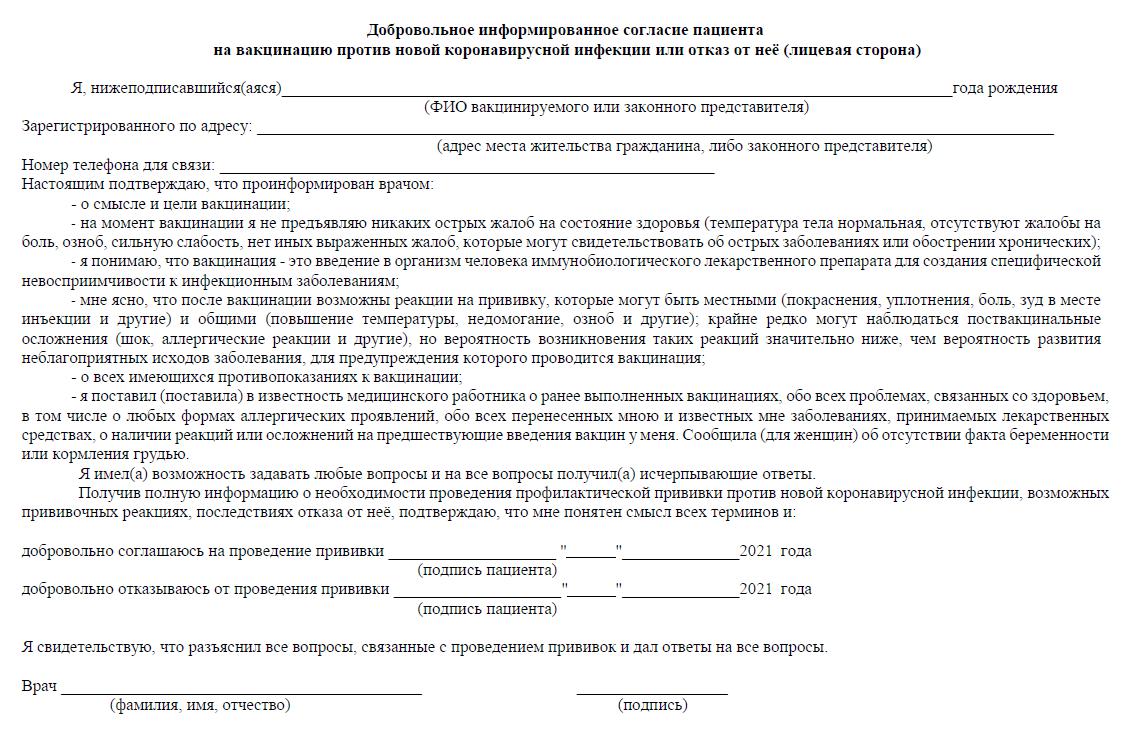 34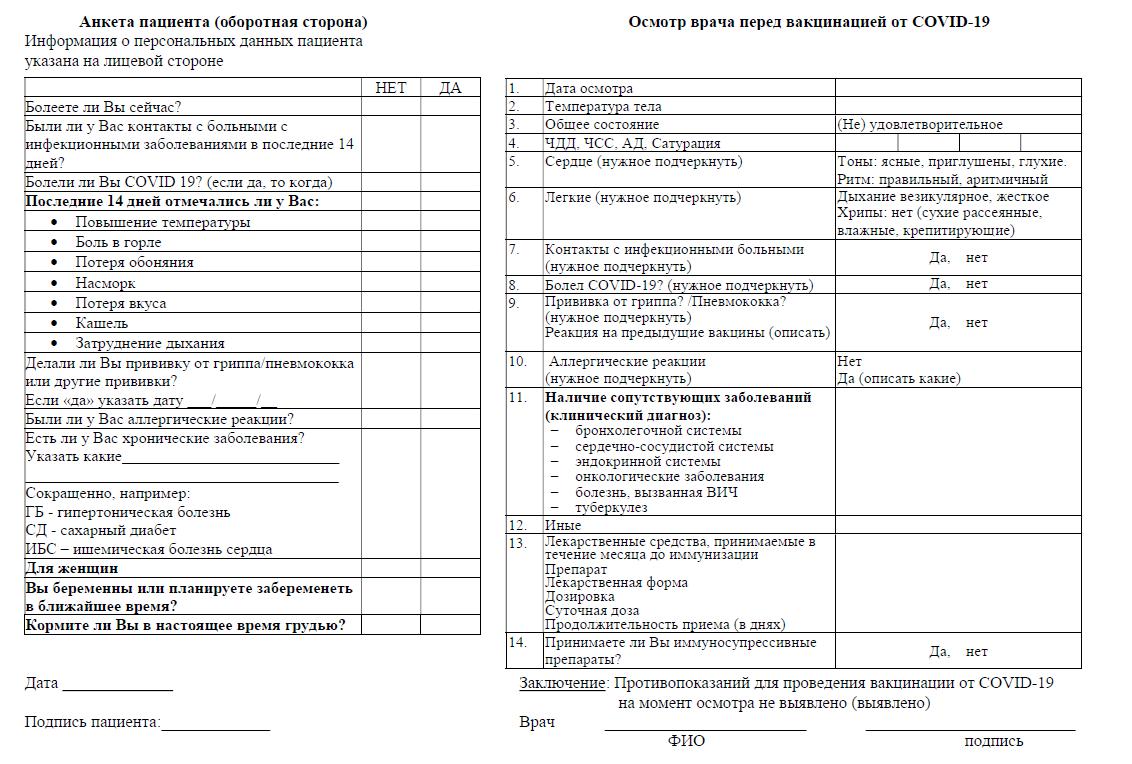 35Приложение № 2Памяткапациента о проведении вакцинации против COVID-19_____________________________________________________________________________(наименование вакцины)Уважаемый пациент!Ваше крепкое здоровье - наша главная цель! А для того, чтобы полностью реализовать наш потенциал в достижении главной цели, мы просим Вас соблюдать некоторые (основные и важные) правила, которые помогут нам в нашей работе:1. Перед проведением вакцинации необходим обязательный осмотр врача с измерением температуры, сбором эпидемиологического анамнеза, измерением сатурации, осмотром зева, на основании которых врач определяет отсутствие или наличие противопоказаний к вакцинации.Врач расскажет Вам о возможных реакциях на вакцинацию и поможет заполнить информированное добровольное согласие на проведение вакцинации.Вакцинацию проводят в два этапа: вначале вводят компонент I в дозе 0,5 мл. Препарат вводят внутримышечно. На ______ день вводят компонент II в дозе 0,5 мл. Препарат вводят внутримышечно.I этап вакцинации (число, месяц, год) _________________________этап вакцинации* (число, месяц, год) ________________________В течение 30 мин после вакцинации просим Вас оставаться в медицинской организации для предупреждения возможных аллергических реакций.После проведения вакцинации (и после введения I компонента и после введения II компонента*) в первые - вторые сутки могут развиваться и разрешаются в течение трех последующих дней кратковременные общие (непродолжительный гриппоподобный синдром, характеризующийся ознобом, повышением температуры тела, артралгией, миалгией, астенией, общим недомоганием, головной болью) и местные (болезненность в месте инъекции, гиперемия, отечность) реакции.Реже отмечаются тошнота, диспепсия, снижение аппетита, иногда - увеличение регионарных лимфоузлов. Возможно развитие аллергических реакций.Рекомендуется в течение 3-х дней после вакцинации не мочить место инъекции, не посещать сауну, баню, не принимать алкоголь, избегать чрезмерных физических нагрузок.При покраснении, отечности, болезненности места вакцинации принять антигистаминные средства. При повышении температуры тела после вакцинации - нестероидные противовоспалительные средства.6. Курс иммунизации считается завершенным после проведения двух этапов вакцинации.Вакцина против COVID-19 не отменяет для привитого пациента необходимость носить маски и перчатки, а также соблюдать социальную дистанцию.Вакцинация препаратом «Спутник Лайт» проводится одним компонентом, однократно.36Приложение № 3Типовые схемы расстановки персонала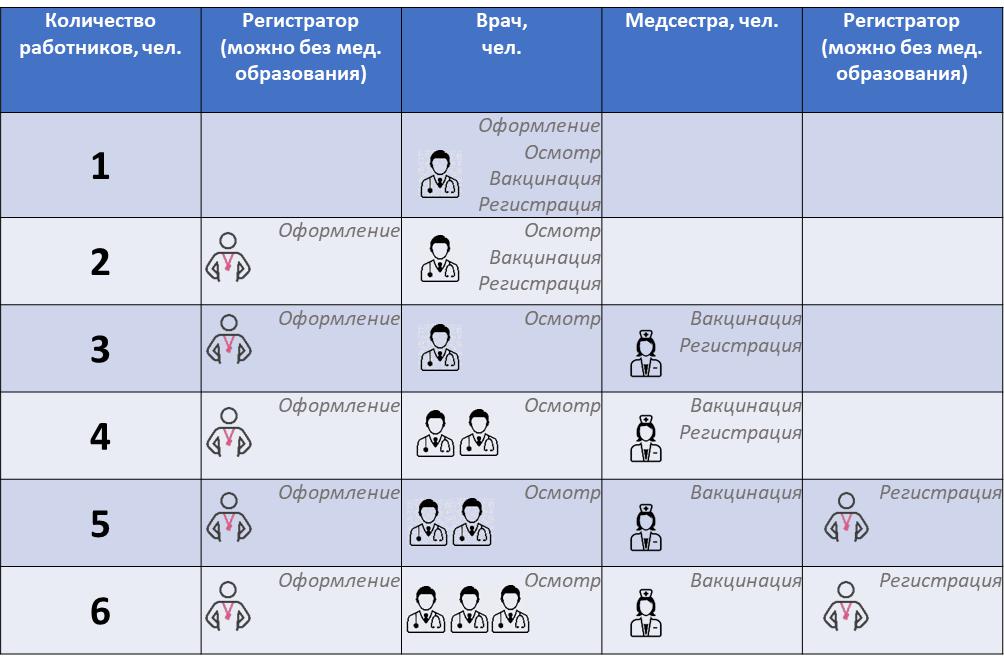 37Приложение № 4Расчет пропускной способности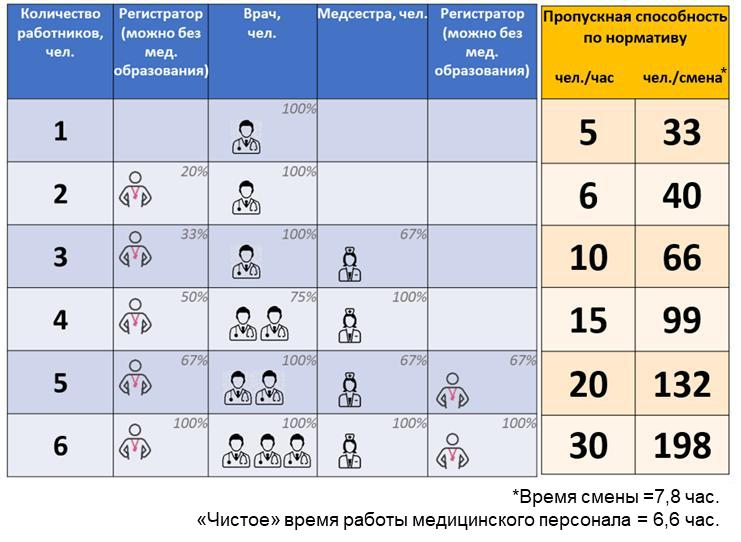 38Приложение № 5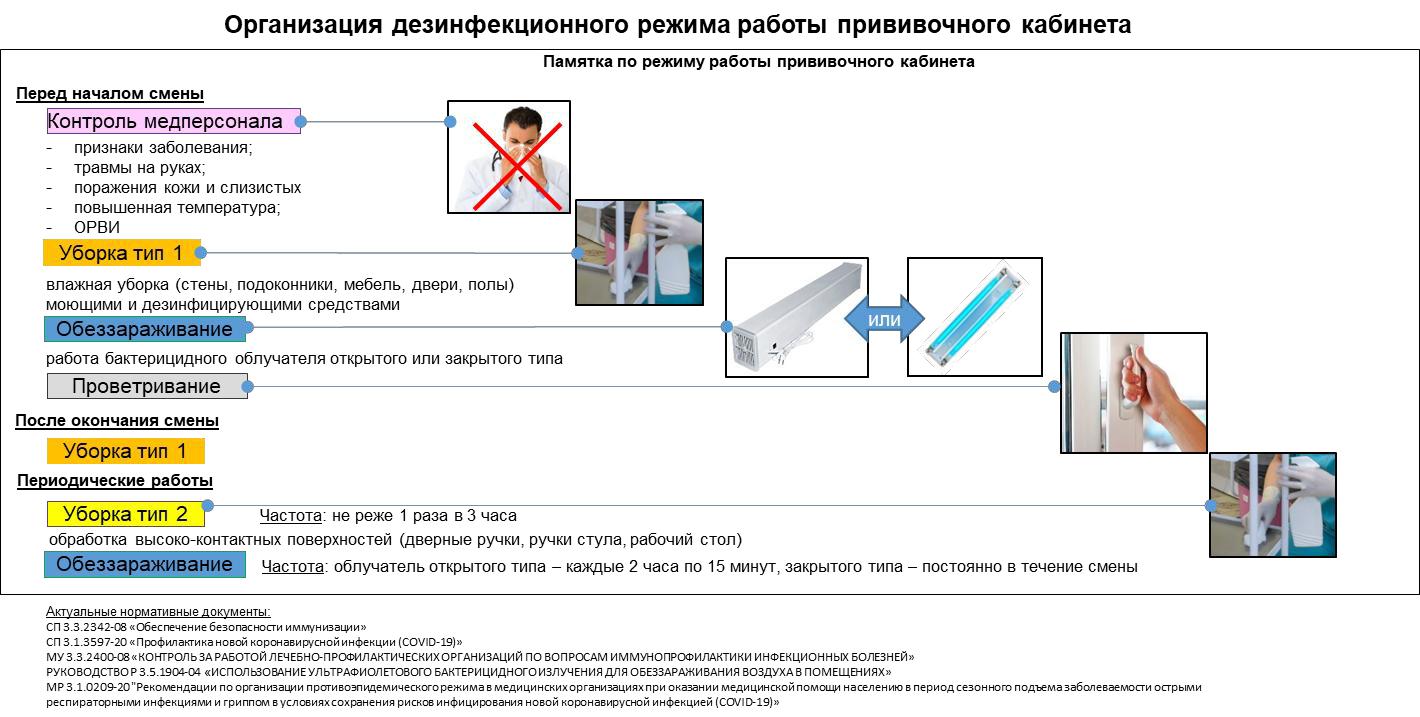 39Приложение № 5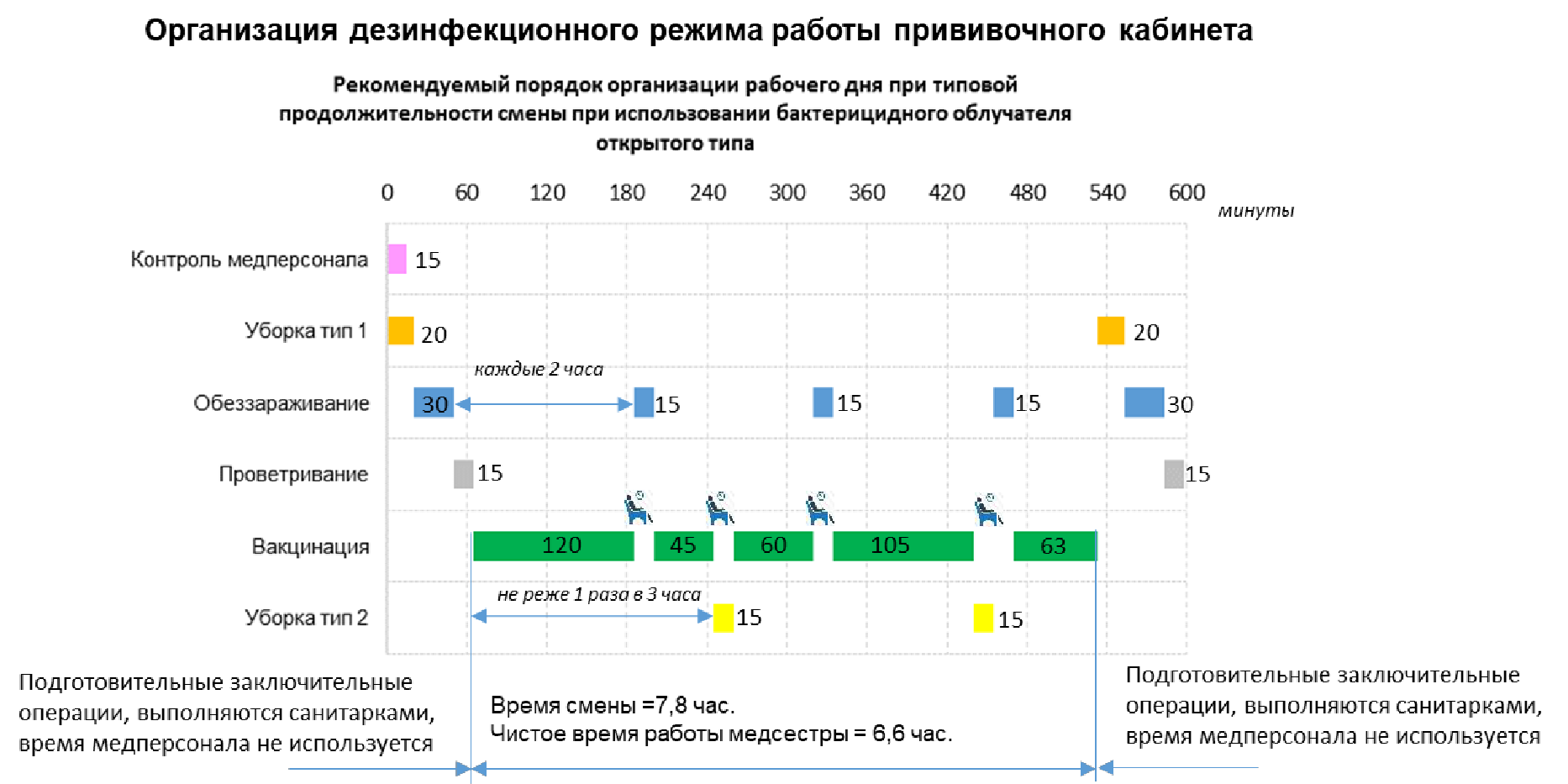 40Приложение № 5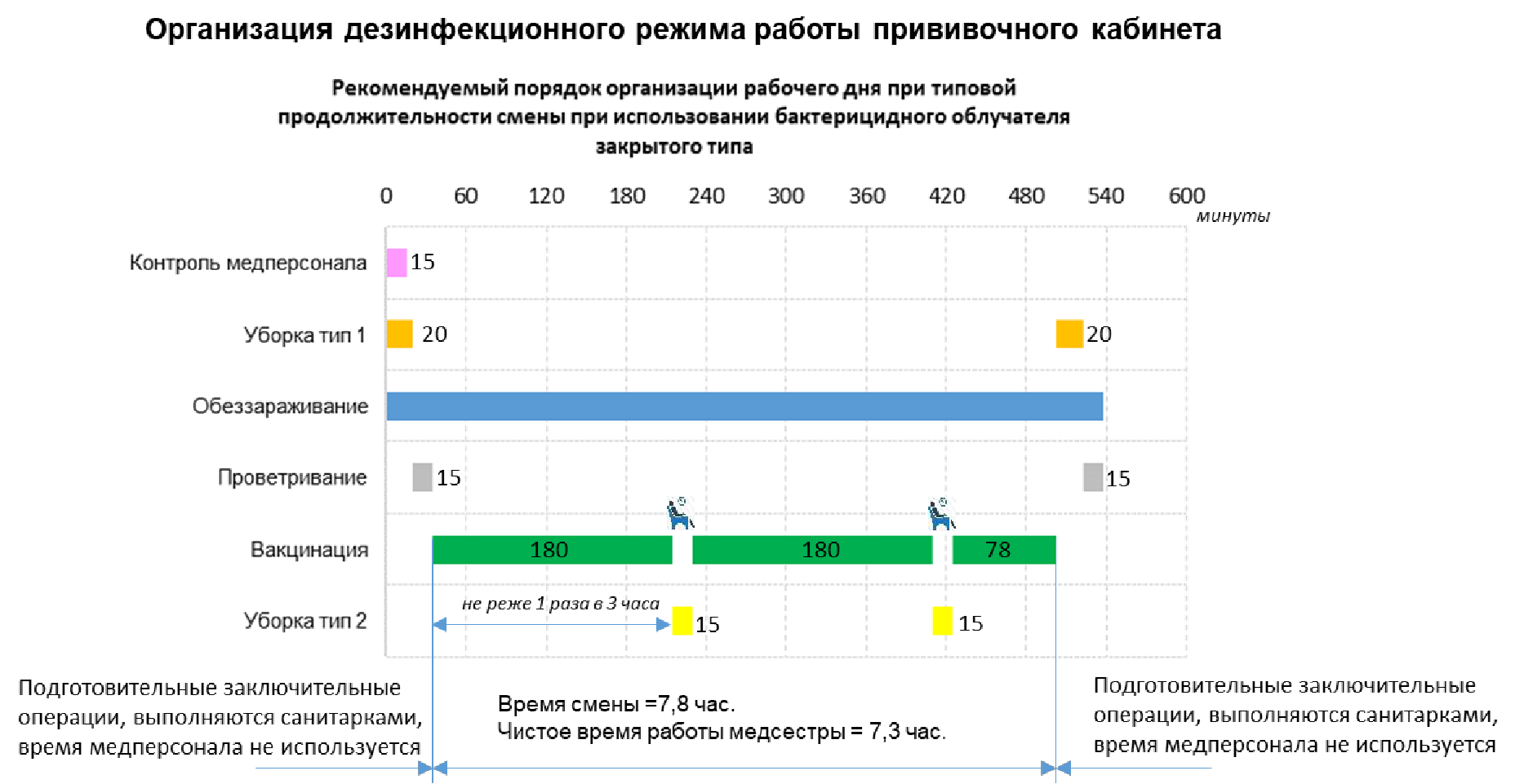 41Приложение № 6Примеры решений по оптимизации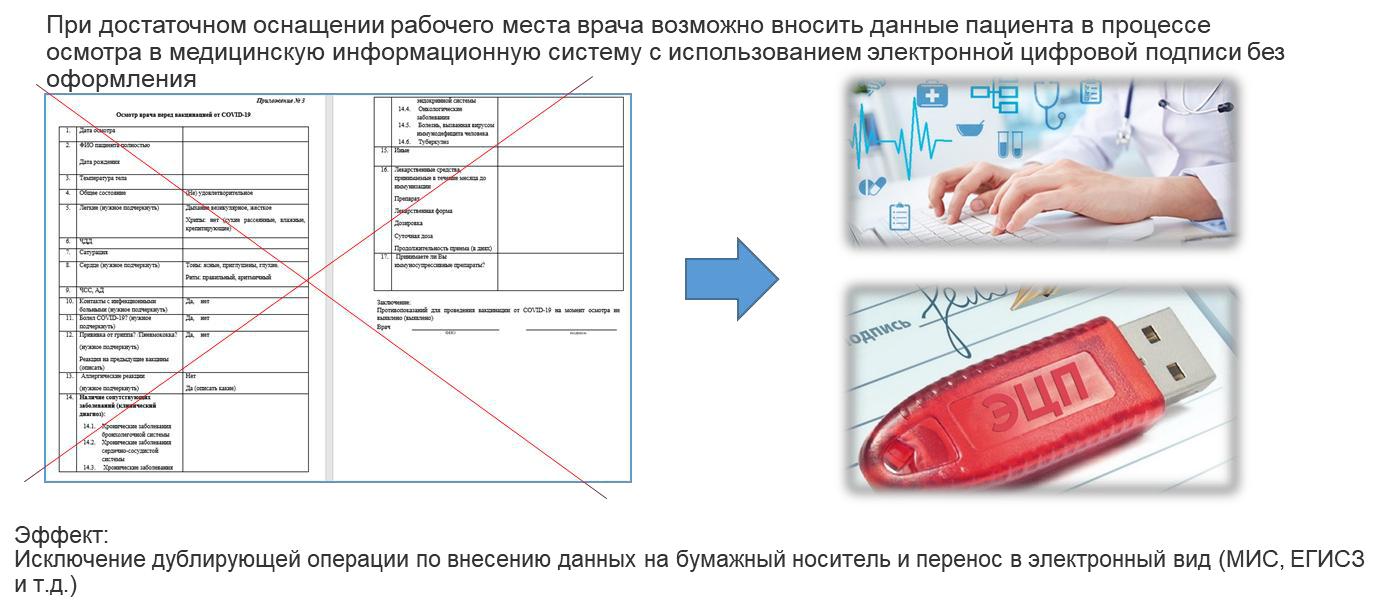 42Приложение № 6Примеры решений по оптимизации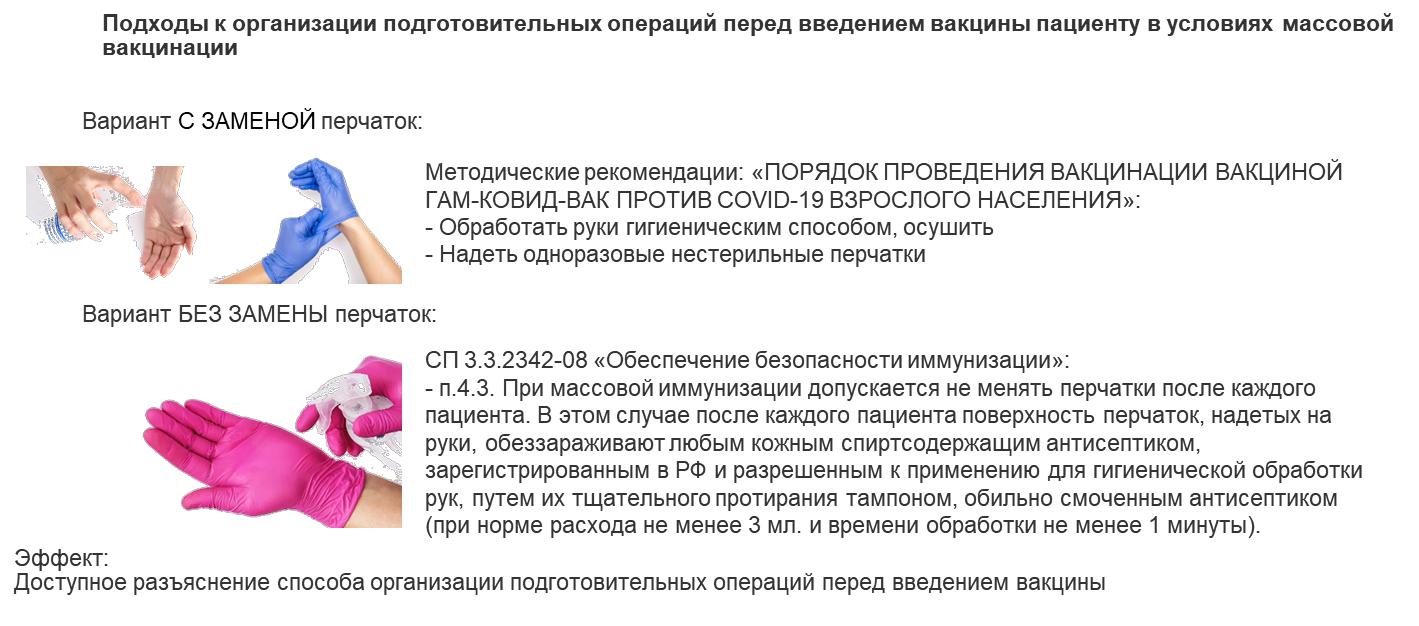 43Приложение № 6Примеры решений по оптимизации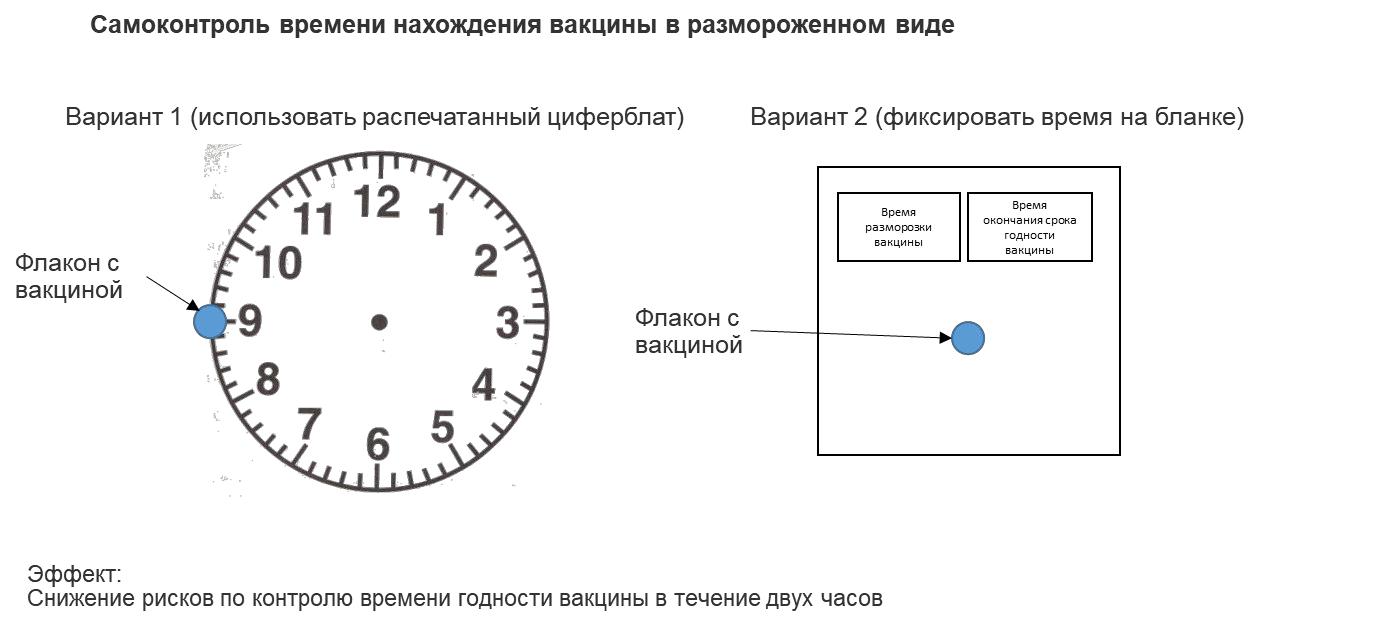 44Приложение № 7Примеры организацииМОБИЛЬНЫХ ПУНКТОВ ВАКЦИНАЦИИ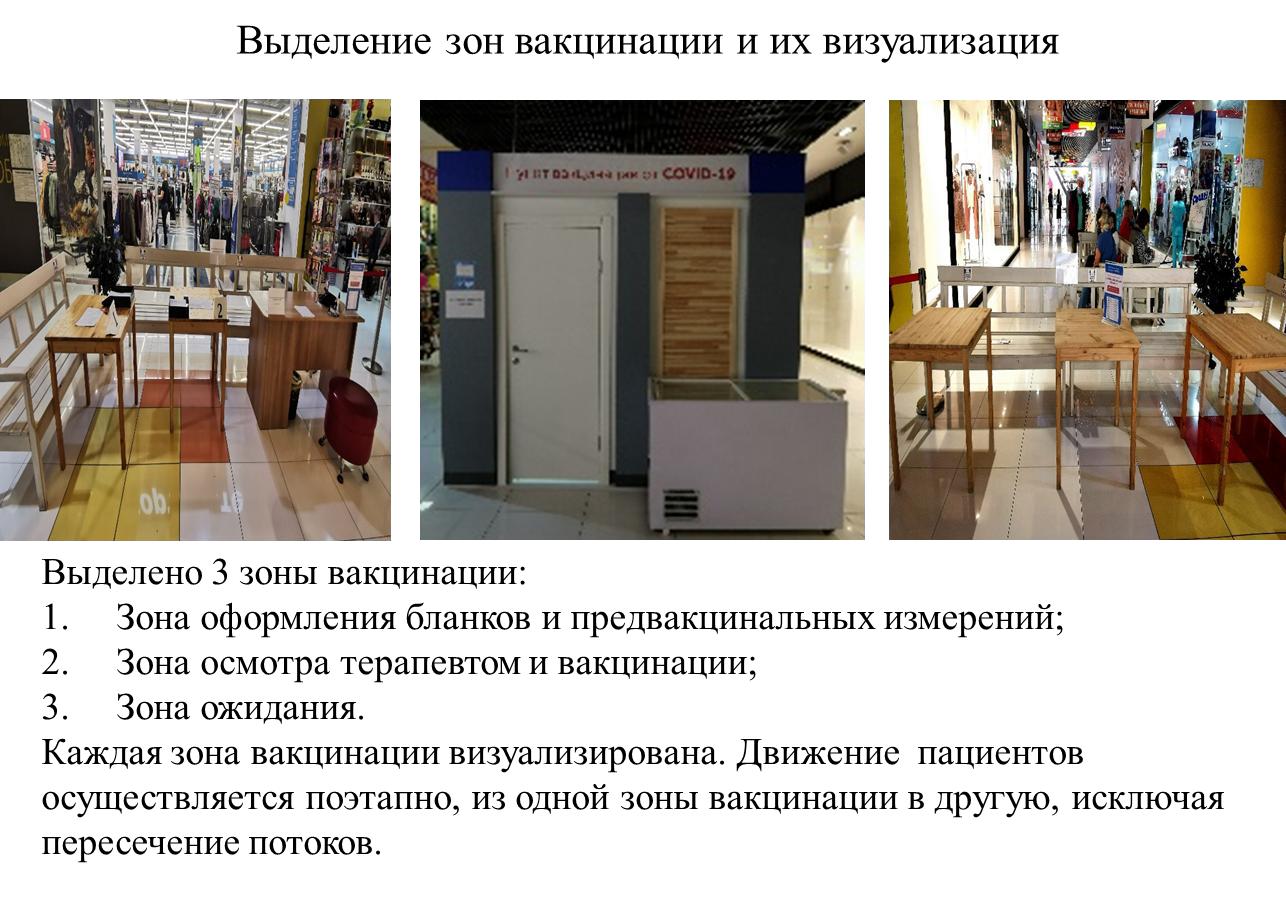 45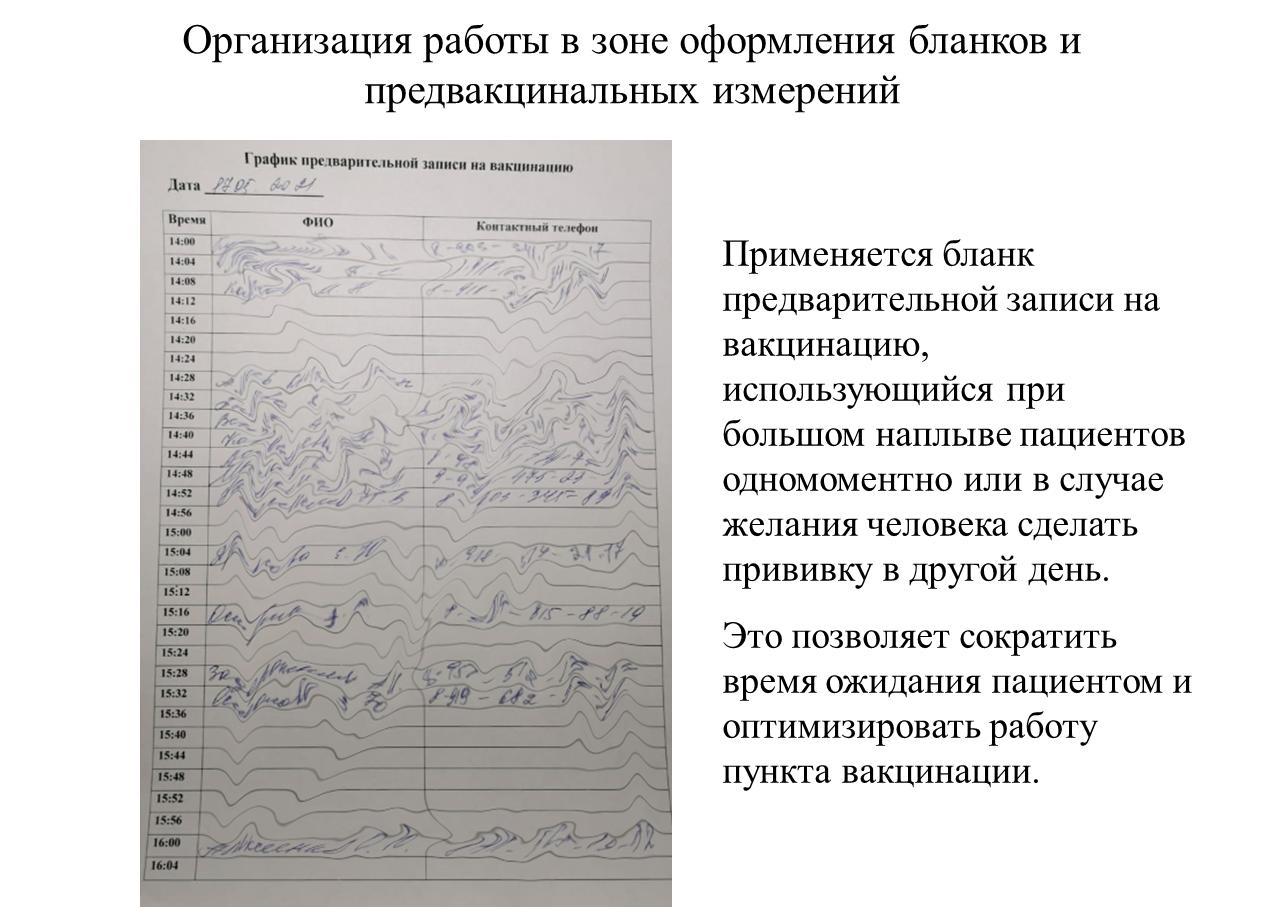 46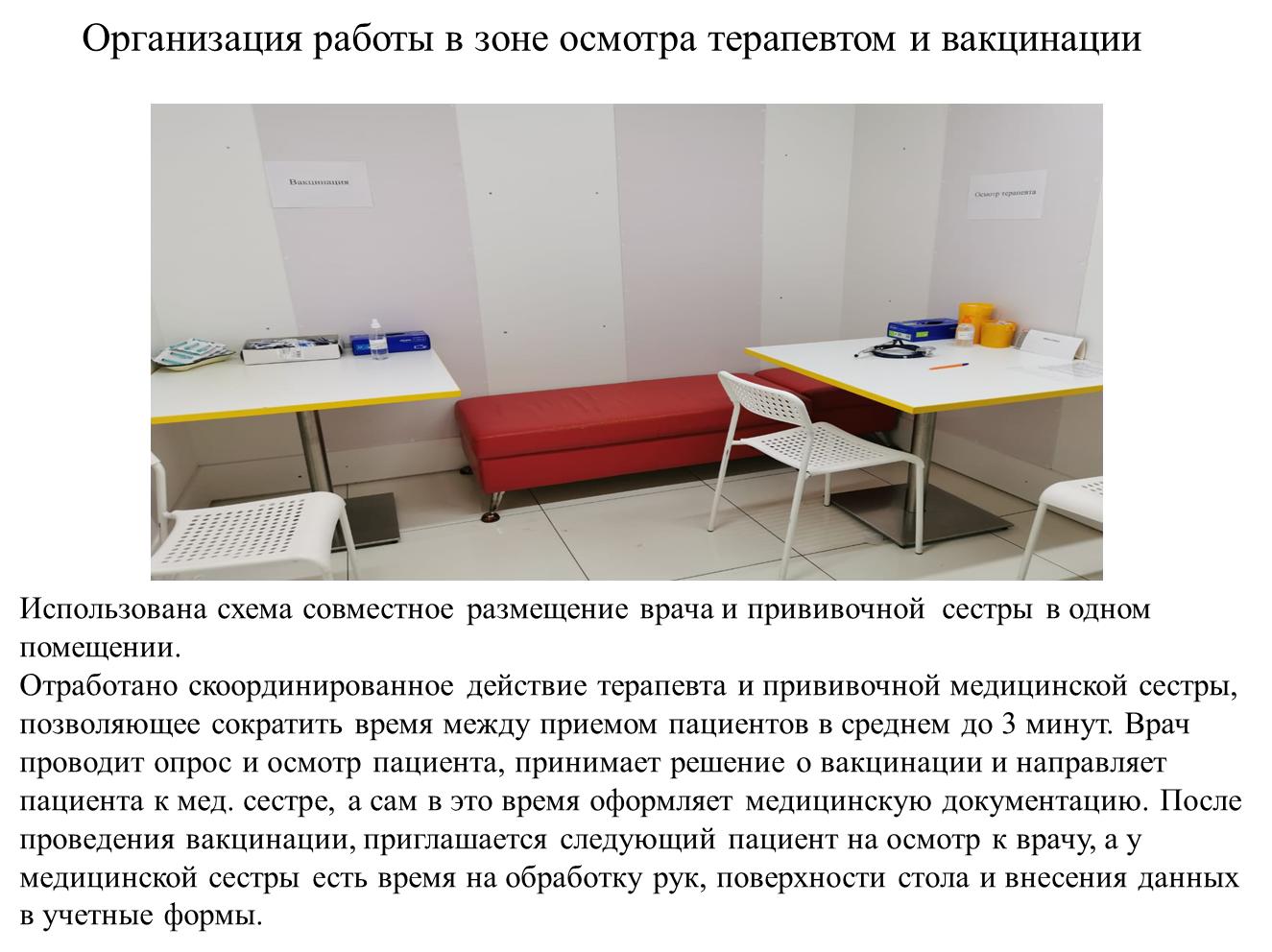 47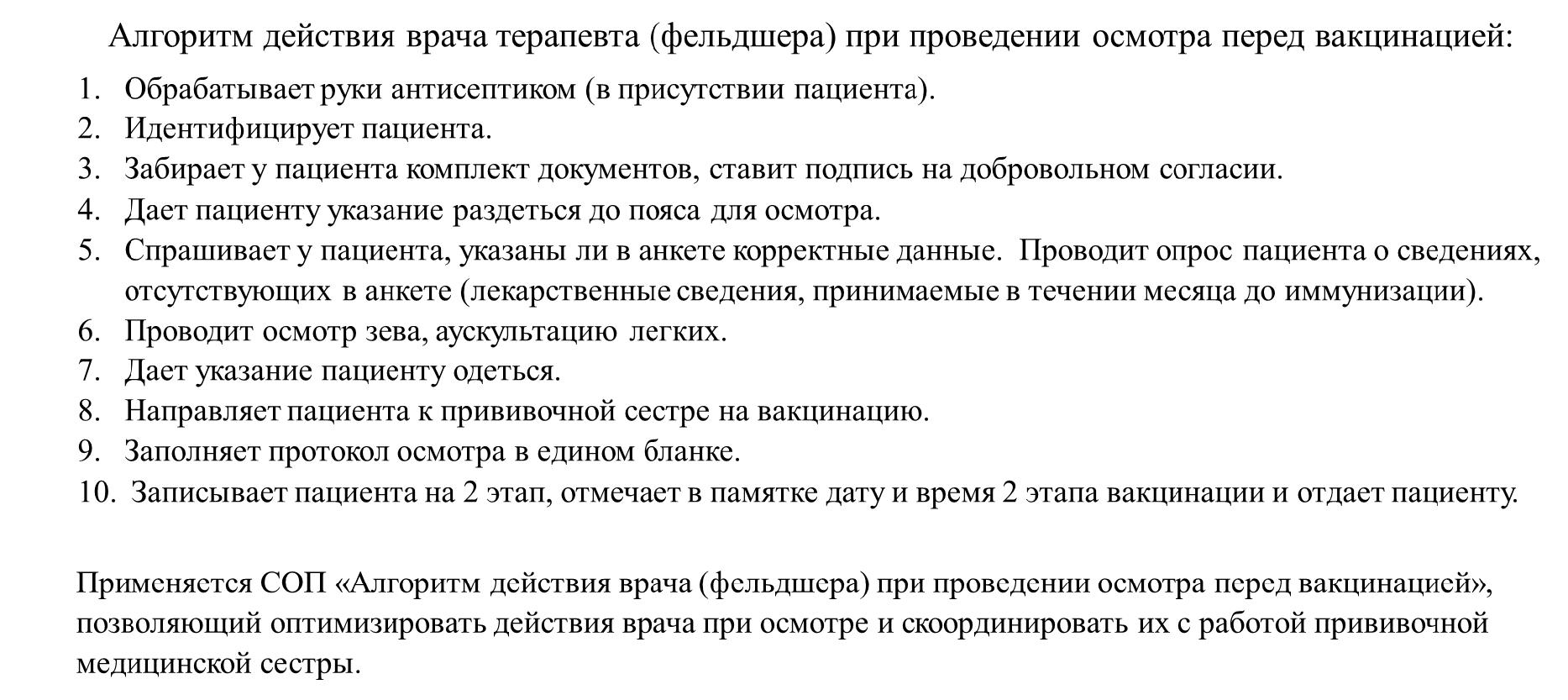 48Приложение № 8Обеспечение безопасности при проведении иммунизации4950Авторский коллективДрапкина Оксана Михайловна – главный внештатный специалист по терапии и общей врачебной профилактике, директор ФГБУ «НМИЦ ТПМ» Минздрава РоссииКамкин Евгений Геннадьевич – заместитель Министра здравоохранения Российской ФедерацииГлаголев Сергей Владимирович –заместительМинистраздравоохранения Российской ФедерацииСамойлова Алла Владимировна – руководитель Федеральной службы по надзору в сфере здравоохранения Российской ФедерацииЯкимова Юлия Викторовна – заместитель главного врача по общим вопросам ФГБУ «НМИЦ ТПМ» Минздрава РоссииГоршков Александр Юрьевич – заместитель главного врача по организационно-методической работе ФГБУ «НМИЦ ТПМ» Минздрава РоссииОбозов Сергей Александрович - заместитель генерального директора по развитию производственной системы Госкорпорации «Росатом»Грабельников Константин Владимирович – директор проекта проектного офиса по программе развития производственных систем в отрасли Госкорпорация «Росатом»Штригель Иван Юрьевич – руководитель проекта проектного офиса по программе развития производственных систем в отрасли Госкорпорация «Росатом»Прохоренков Кирилл Викторович – руководитель проекта АО «ПСР»МИНИСТЕРСТВОМИНИСТЕРСТВОМИНИСТЕРСТВОРуководителям органовМИНИСТЕРСТВОМИНИСТЕРСТВОМИНИСТЕРСТВОисполнительной властиЗДРАВООХРАНЕНИЯЗДРАВООХРАНЕНИЯЗДРАВООХРАНЕНИЯисполнительной властиЗДРАВООХРАНЕНИЯЗДРАВООХРАНЕНИЯЗДРАВООХРАНЕНИЯРоссийской ФедерацииРОССИЙСКОЙ ФЕДЕРАЦИИРОССИЙСКОЙ ФЕДЕРАЦИИРОССИЙСКОЙ ФЕДЕРАЦИИРоссийской ФедерацииРОССИЙСКОЙ ФЕДЕРАЦИИРОССИЙСКОЙ ФЕДЕРАЦИИРОССИЙСКОЙ ФЕДЕРАЦИИв сфере охраны здоровья(МИНЗДРАВ РОССИИ)(МИНЗДРАВ РОССИИ)(МИНЗДРАВ РОССИИ)в сфере охраны здоровьяЗАМЕСТИТЕЛЬ МИНИСТРАЗАМЕСТИТЕЛЬ МИНИСТРАЗАМЕСТИТЕЛЬ МИНИСТРАРуководителямРахмановский пер., д. 3/25, стр. 1, 2, 3, 4,Рахмановский пер., д. 3/25, стр. 1, 2, 3, 4,Рахмановский пер., д. 3/25, стр. 1, 2, 3, 4,федеральныхРахмановский пер., д. 3/25, стр. 1, 2, 3, 4,Рахмановский пер., д. 3/25, стр. 1, 2, 3, 4,Рахмановский пер., д. 3/25, стр. 1, 2, 3, 4,государственныхМосква, ГСП-4, 127994,Москва, ГСП-4, 127994,Москва, ГСП-4, 127994,государственныхМосква, ГСП-4, 127994,Москва, ГСП-4, 127994,Москва, ГСП-4, 127994,бюджетных учрежденийтел.: (495) 628-44-53, факс: (495) 628-50-58тел.: (495) 628-44-53, факс: (495) 628-50-58тел.: (495) 628-44-53, факс: (495) 628-50-58бюджетных учрежденийРег. номер. Не удалять!Рег. номер. Не удалять!№здравоохраненияРег. номер. Не удалять!Рег. номер. Не удалять!№На №от1.Область применения32.Общие требования к организации и проведению вакцинацииОбщие требования к организации и проведению вакцинацииОбщие требования к организации и проведению вакцинации3против COVID-19 взрослого населенияпротив COVID-19 взрослого населения3.Характеристики  вакцин,  противопоказания  к  применению,Характеристики  вакцин,  противопоказания  к  применению,Характеристики  вакцин,  противопоказания  к  применению,6применение с осторожностью, особые указанияприменение с осторожностью, особые указанияприменение с осторожностью, особые указания4.Оснащение прививочного кабинетаОснащение прививочного кабинета105.Оснащение мобильного пункта вакцинацииОснащение мобильного пункта вакцинации116.Порядок проведения вакцинации против COVID-19 взрослогоПорядок проведения вакцинации против COVID-19 взрослогоПорядок проведения вакцинации против COVID-19 взрослого14населения7.Методика   проведения   вакцинации   против   COVID-19Методика   проведения   вакцинации   против   COVID-19Методика   проведения   вакцинации   против   COVID-19взрослого  населения  вусловиях  прививочного  кабинетаусловиях  прививочного  кабинета16и мобильного пункта вакцинированияи мобильного пункта вакцинирования16и мобильного пункта вакцинированияи мобильного пункта вакцинирования8.Фармаконадзор249.Порядок приема, разгрузки и хранения замороженной формыПорядок приема, разгрузки и хранения замороженной формыПорядок приема, разгрузки и хранения замороженной формы26вакцин «Гам-КОВИД-Вак» и «Спутник Лайт» в медицинскойвакцин «Гам-КОВИД-Вак» и «Спутник Лайт» в медицинскойвакцин «Гам-КОВИД-Вак» и «Спутник Лайт» в медицинскойорганизации10.Порядок приема, разгрузки и хранения вакцин «Гам-КОВИД-Порядок приема, разгрузки и хранения вакцин «Гам-КОВИД-Порядок приема, разгрузки и хранения вакцин «Гам-КОВИД-27Вак»  (жидкая  форма),«Спутник  Лайт»(жидкая  форма),«Гам-КОВИД-Вак-Лио»,«ЭпиВакКорона»и   «КовиВак»в медицинской организациив медицинской организации11.Транспортирование/хранение вакцины в мобильных пунктахТранспортирование/хранение вакцины в мобильных пунктахТранспортирование/хранение вакцины в мобильных пунктах28вакцинации12.Использованные источникиИспользованные источники3013.Термины, определения, сокращения и условные обозначенияТермины, определения, сокращения и условные обозначенияТермины, определения, сокращения и условные обозначения31Приложение 133Приложение 235Приложение 336Приложение 437Приложение 538Приложение 641Приложение 744Приложение 848Авторский коллектив501.Автоматизированное рабочее местоне менее 1(по количеству медицинскихработников)2.Автоматизированное рабочее место1медицинской сестры3.Термометр медицинскийне менее 1(количество определяется исходя изобъемов медицинской помощи)4.Пульсоксиметр15.Тонометр для измерения1артериального давления с манжетами6.Шкаф для хранения лекарственных1препаратов7.Шкаф для хранения медицинского1инструментария, стерильныхрасходных материалов8.Кушетка медицинская19.Медицинский стол с маркировкой по1видам прививок10.Бактерицидный облучатель воздуха1рециркуляторного типа(мощность рассчитывается исходя изобъема помещения)11.Шпатель одноразовыйне менее 1 (количество определяетсяисходя из объемов медицинской11помощи)12.Морозильник с температурой минусне менее 118 С и ниже (в случае использования(количество определяется исходя иззамороженного препарата)объемов медицинской помощи)13.Холодильник для хранения1лекарственных препаратов14.Термоконтейнер или сумка-1холодильник с набором(количество хладоэлементов должнохладоэлементовбыть не менее указанного винструкции по применениютермоконтейнера или сумки-холодильника, имеющихся в наличии впрививочном кабинете, которыенаходятся постоянно в морозильномотделении холодильника)15.Емкость - непрокалываемый контейнерне менее 3с крышкой для дезинфекции(количество определяется исходя изотработанных шприцев, тампонов,объемов медицинской помощи)использованных вакцин16.Иглы одноразовые (для(количество определяется исходя извнутримышечного введения)объемов медицинской помощи)17.Шприцы одноразовые емкостью 1, 2,не менее 1 (количество определяется5, 10 мл с набором иглисходя из объемов медицинскойпомощи)18.Пинцетне менее 1 (количество определяетсяисходя из объемов медицинскойпомощи)19.Ножницыне менее 1 (количество определяетсяисходя из объемов медицинскойпомощи)20.Резиновый жгутне менее 1 (количество определяетсяисходя из объемов медицинскойпомощи)21.Почкообразный лотокне менее 1 (количество определяетсяисходя из объемов медицинскойпомощи)22.Емкость с дезинфицирующимне менее 1 (количество определяетсярастворомисходя из объемов медицинскойпомощи)23.Лейкопластырь, одноразовые112полотенца, пеленки, простыни,(количество определяется исходя изодноразовые перчаткиобъемов медицинской помощи)24.Емкость для сбора бытовых ине менее 1 (количество определяетсямедицинских отходовисходя из объемов медицинскойпомощи)25.Укладка экстренной профилактики1парентеральных инфекций дляоказания первичной медико-санитарной помощи, скороймедицинской помощи,специализированной медицинскойпомощи и паллиативной медицинскойпомощи26.Противошоковая укладка с1инструкцией по применению27.Стойка для инфузий11.Рабочее место врача (фельдшера) с1персональным компьютером ивыходом в информационно-коммуникационную сеть «Интернет»2.Термометр медицинскийне менее 3 (количество определяетсяисходя из объемов медицинскойпомощи)3.Тонометр для измерения1артериального давления с манжетами4.Пульсоксиметр15.Шкаф для хранения лекарственных1препаратов136.Кушетка медицинская17.Столик медицинский19.Бактерицидный облучатель воздуха1передвижной рециркуляторного типа(мощность рассчитывается исходя изобъема помещения)10.Шпатель одноразовыйне менее 1 (количество определяетсяисходя из объемов медицинскойпомощи)11.Морозильник с температурой минус 18не менее 1 (количество определяетсяС и ниже/термоконтейнер с наборомисходя из объемов медицинскойхладоэлементов (в случаепомощи)использования замороженногопрепарата)12.Холодильник для хранения1лекарственных препаратов/термоконтейнер с наборомхладоэлементов13.Термоконтейнеры и хладоэлементы кНа случай чрезвычайных ситуаций,нимсвязанных с выходом из строяморозильного оборудования, принарушениях энергоснабжения14.Емкость –непрокалываемый контейнерне менее 3 (количество определяетсяс крышкой для дезинфекцииисходя из объемов медицинскойотработанных шприцев, тампонов,помощи)использованных вакцин15.Шприцы одноразовые емкостью 1, 2,не менее 1 (количество определяется5, 10 мл с набором иглисходя из объемов медицинскойпомощи)16.Иглы одноразовые (дляне менее 1 (количество определяетсявнутримышечного введения)исходя из объемов медицинскойпомощи)17.Пинцетне менее 1 (количество определяетсяисходя из объемов медицинскойпомощи)18.Ножницыне менее 1 (количество определяетсяисходя из объемов медицинскойпомощи)19.Резиновый жгутне менее 1 (количество определяетсяисходя из объемов медицинскойпомощи)1420.Почкообразный лотокне менее 1 (количество определяетсяисходя из объемов медицинскойпомощи)21.Емкость с дезинфицирующимне менее 1 (количество определяетсярастворомисходя из объемов медицинскойпомощи)22.Лейкопластырь, одноразовыене менее 1 (количество определяетсяполотенца, пеленки, простыни,исходя из объемов медицинскойодноразовые перчаткипомощи)23.Емкость для сбора бытовых ине менее 1 (количество определяетсямедицинских отходовисходя из объемов медицинскойпомощи)24.Укладка экстренной профилактики1парентеральных инфекций дляоказания первичной медико-санитарной помощи, скороймедицинской помощи,специализированной медицинскойпомощи и паллиативной медицинскойпомощи25.Противошоковая укладка с1инструкцией по применению26.Языкодержатель127.Роторасширитель одноразовый128.Дыхательный аппарат ручной (мешок1Амбу)29.Воздуховодне менее 1 (количество определяетсяисходя из объемов медицинскойпомощи)30.Перчатки медицинские одноразовыеколичество определяется исходя изобъемов медицинской помощи31.Кислородный ингалятор132.Стойка для инфузий16.8.Подготовкавакцины   к   применению   проводится   в   строгом   соответствиис официальной инструкцией препарата.с официальной инструкцией препарата.с официальной инструкцией препарата.6.9.В   случаеосуществления   частичного   использования   упаковки   вакциныШагДействияДействияВозможныеисполнители1.  Подготовка к процедуре проведения вакцинацииI этапа1.  Подготовка к процедуре проведения вакцинацииI этапа1.  Подготовка к процедуре проведения вакцинацииI этапа1.  Подготовка к процедуре проведения вакцинацииI этапа1.Объяснить пациенту или его законному представителю в доступнойОбъяснить пациенту или его законному представителю в доступнойОбъяснить пациенту или его законному представителю в доступнойОбъяснить пациенту или его законному представителю в доступнойАдминистратор/форме необходимость проведения вакцинации против COVID-19.форме необходимость проведения вакцинации против COVID-19.форме необходимость проведения вакцинации против COVID-19.форме необходимость проведения вакцинации против COVID-19.регистратор2.Выдать  пациенту  для  заполнения  Анкету  пациента  (ПриложениеВыдать  пациенту  для  заполнения  Анкету  пациента  (ПриложениеВыдать  пациенту  для  заполнения  Анкету  пациента  (ПриложениеВыдать  пациенту  для  заполнения  Анкету  пациента  (Приложение№1).3.  Получить информированное добровольное согласие пациента или3.  Получить информированное добровольное согласие пациента или3.  Получить информированное добровольное согласие пациента или3.  Получить информированное добровольное согласие пациента или3.  Получить информированное добровольное согласие пациента илиего законных представителей на проведение вакцинацииего законных представителей на проведение вакцинацииего законных представителей на проведение вакцинации(Приложение № 1). Объяснить пациенту о возможности ведения(Приложение № 1). Объяснить пациенту о возможности ведения(Приложение № 1). Объяснить пациенту о возможности ведения(Приложение № 1). Объяснить пациенту о возможности ведениядневников самонаблюдений по результатам вакцинации длядневников самонаблюдений по результатам вакцинации длядневников самонаблюдений по результатам вакцинации длядневников самонаблюдений по результатам вакцинации дляпациентов, являющихся пользователями портала Госуслуг.пациентов, являющихся пользователями портала Госуслуг.пациентов, являющихся пользователями портала Госуслуг.пациентов, являющихся пользователями портала Госуслуг.4.Предоставить  пациенту  памятку  с  информационным  материаломПредоставить  пациенту  памятку  с  информационным  материаломПредоставить  пациенту  памятку  с  информационным  материаломПредоставить  пациенту  памятку  с  информационным  материалом(Приложение № 2).(Приложение № 2).5.Провести  осмотр  пациента  с  измерением  температуры,  сборомПровести  осмотр  пациента  с  измерением  температуры,  сборомПровести  осмотр  пациента  с  измерением  температуры,  сборомПровести  осмотр  пациента  с  измерением  температуры,  сборомВрач (фельдшер)эпидемиологического  анамнеза,  измерением  сатурации,  ЧСС,  АД,эпидемиологического  анамнеза,  измерением  сатурации,  ЧСС,  АД,эпидемиологического  анамнеза,  измерением  сатурации,  ЧСС,  АД,эпидемиологического  анамнеза,  измерением  сатурации,  ЧСС,  АД,аускультацией   дыхательной   и   сердечно-сосудистой   системы,аускультацией   дыхательной   и   сердечно-сосудистой   системы,аускультацией   дыхательной   и   сердечно-сосудистой   системы,аускультацией   дыхательной   и   сердечно-сосудистой   системы,осмотром зева и заполнением Формы осмотра перед вакцинациейосмотром зева и заполнением Формы осмотра перед вакцинациейосмотром зева и заполнением Формы осмотра перед вакцинациейосмотром зева и заполнением Формы осмотра перед вакцинациейот COVID-19 (Приложение № 1).от COVID-19 (Приложение № 1).6.ПредупредитьпациентаовозможныхпоствакцинальныхПредупредитьпациентаовозможныхпоствакцинальныхПредупредитьпациентаовозможныхпоствакцинальныхПредупредитьпациентаовозможныхпоствакцинальныхосложнениях    (в    первые-вторыеосложнениях    (в    первые-вторыесутки    могутразвиватьсяи разрешаются в течение трех последующих дней кратковременныеи разрешаются в течение трех последующих дней кратковременныеи разрешаются в течение трех последующих дней кратковременныеи разрешаются в течение трех последующих дней кратковременныеобщие(непродолжительныйгриппоподобныйсиндром,характеризующийся   ознобом,   повышением   температуры   тела,характеризующийся   ознобом,   повышением   температуры   тела,характеризующийся   ознобом,   повышением   температуры   тела,характеризующийся   ознобом,   повышением   температуры   тела,артралгией,  миалгией,  астенией,  общим  недомоганием,  головнойартралгией,  миалгией,  астенией,  общим  недомоганием,  головнойартралгией,  миалгией,  астенией,  общим  недомоганием,  головнойартралгией,  миалгией,  астенией,  общим  недомоганием,  головнойболью)  и  местные  (болезненность  в  месте  инъекции,  гиперемия,болью)  и  местные  (болезненность  в  месте  инъекции,  гиперемия,болью)  и  местные  (болезненность  в  месте  инъекции,  гиперемия,болью)  и  местные  (болезненность  в  месте  инъекции,  гиперемия,отёчность)   реакции.   Реже   отмечаются:   тошнота,   диспепсия,отёчность)   реакции.   Реже   отмечаются:   тошнота,   диспепсия,отёчность)   реакции.   Реже   отмечаются:   тошнота,   диспепсия,отёчность)   реакции.   Реже   отмечаются:   тошнота,   диспепсия,снижение аппетита, иногда – увеличение регионарных лимфоузлов.снижение аппетита, иногда – увеличение регионарных лимфоузлов.снижение аппетита, иногда – увеличение регионарных лимфоузлов.снижение аппетита, иногда – увеличение регионарных лимфоузлов.Возможно   развитие   аллергических   реакций,   кратковременноеВозможно   развитие   аллергических   реакций,   кратковременноеВозможно   развитие   аллергических   реакций,   кратковременноеВозможно   развитие   аллергических   реакций,   кратковременноеповышениеуровняпеченочныхтрансаминаз,креатининаи креатинфосфокиназы в сыворотке крови).и креатинфосфокиназы в сыворотке крови).и креатинфосфокиназы в сыворотке крови).2.2.Растворить  содержимое  флакона  в  1,0  мл  воды  для  инъекций.Растворить  содержимое  флакона  в  1,0  мл  воды  для  инъекций.МедицинскаяФлаконвстряхивать   до   полного   растворения   лиофилизата.сестраНе пригоден к  применению препарат во флаконах с нарушеннойНе пригоден к  применению препарат во флаконах с нарушеннойпрививочногоцелостностью и маркировкой, при изменении физических свойствцелостностью и маркировкой, при изменении физических свойствкабинета(интенсивное  окрашивание,  наличие  механических  включений),(интенсивное  окрашивание,  наличие  механических  включений),при истекшем сроке годности, неправильном хранении. Хранениепри истекшем сроке годности, неправильном хранении. Хранениевскрытого флакона не допускается!вскрытого флакона не допускается!«ЭпиВакКорона»2.3.Перед  применением  ампулу  с  вакциной  необходимо  выдержатьПеред  применением  ампулу  с  вакциной  необходимо  выдержатьМедицинскаяпри комнатной температуре в течение нескольких минут. Ампулупри комнатной температуре в течение нескольких минут. Ампулусестраследует осмотреть на предмет наличия посторонних частиц и/илиследует осмотреть на предмет наличия посторонних частиц и/илипрививочногоизменения   внешнего   вида.   При   обнаружении   постороннихизменения   внешнего   вида.   При   обнаружении   постороннихкабинетавключений  или  изменении  внешнего  вида  вакцина  подлежитвключений  или  изменении  внешнего  вида  вакцина  подлежитуничтожению.   Непосредственно   перед   применением   ампулууничтожению.   Непосредственно   перед   применением   ампулувстряхнуть.встряхнуть.«КовиВак»2.4.Ампула  с  вакциной  не  требует  выдерживания  при  комнатнойАмпула  с  вакциной  не  требует  выдерживания  при  комнатнойМедицинскаятемпературе.  Перед  инъекцией  содержимое  ампулы  встряхнуть.температуре.  Перед  инъекцией  содержимое  ампулы  встряхнуть.сестраВакцинировать пациента сразу после набора в шприц прививочнойВакцинировать пациента сразу после набора в шприц прививочнойпрививочногодозы. Не пригоден к применению препарат в ампулах с нарушеннойдозы. Не пригоден к применению препарат в ампулах с нарушеннойкабинетацелостностью и маркировкой, при изменении физических свойствцелостностью и маркировкой, при изменении физических свойств(интенсивное окрашивание, наличие механических включений), при(интенсивное окрашивание, наличие механических включений), приистекшем  сроке  годности,  неправильном  хранении.  Хранениеистекшем  сроке  годности,  неправильном  хранении.  Хранениевскрытой ампулы не допускается.вскрытой ампулы не допускается.«Спутник Лайт»2.5.При  использовании  жидких  лекарственных форм препарата  передПри  использовании  жидких  лекарственных форм препарата  передМедицинскаявакцинацией  флакон  достать  из  холодильника  и  выдержать  привакцинацией  флакон  достать  из  холодильника  и  выдержать  присестракомнатной  температуре,  допускается  слегка  нагреть  препарат,комнатной  температуре,  допускается  слегка  нагреть  препарат,прививочногонапример,  подержав  его  в  руках.  Не  следует  нагревать  препаратнапример,  подержав  его  в  руках.  Не  следует  нагревать  препараткабинетавыше  37°С. Снять  защитную  пластиковую  накладку  с  флаконаи обработать резиновую пробку спиртовой салфеткой.и обработать резиновую пробку спиртовой салфеткой.маркировкой флакона,маркировкой флакона,при изменении физических свойств раствора   кабинетапри изменении физических свойств раствора   кабинетапри изменении физических свойств раствора   кабинетапри изменении физических свойств раствора   кабинетапри изменении физических свойств раствора   кабинета(мутность, окрашивание), неправильном хранении и/или истекшим(мутность, окрашивание), неправильном хранении и/или истекшим(мутность, окрашивание), неправильном хранении и/или истекшим(мутность, окрашивание), неправильном хранении и/или истекшим(мутность, окрашивание), неправильном хранении и/или истекшим(мутность, окрашивание), неправильном хранении и/или истекшим(мутность, окрашивание), неправильном хранении и/или истекшимсроком годности.сроком годности.2.Предложить  пациенту  занять  удобное  положение,  при  которомПредложить  пациенту  занять  удобное  положение,  при  которомПредложить  пациенту  занять  удобное  положение,  при  которомПредложить  пациенту  занять  удобное  положение,  при  которомПредложить  пациенту  занять  удобное  положение,  при  которомПредложить  пациенту  занять  удобное  положение,  при  которомПредложить  пациенту  занять  удобное  положение,  при  которомхорошо доступна предполагаемая область инъекции, освободить еёхорошо доступна предполагаемая область инъекции, освободить еёхорошо доступна предполагаемая область инъекции, освободить еёхорошо доступна предполагаемая область инъекции, освободить еёхорошо доступна предполагаемая область инъекции, освободить еёхорошо доступна предполагаемая область инъекции, освободить еёхорошо доступна предполагаемая область инъекции, освободить еёот  одежды  (выбор  положения  зависит  от  состояния  пациента:от  одежды  (выбор  положения  зависит  от  состояния  пациента:от  одежды  (выбор  положения  зависит  от  состояния  пациента:от  одежды  (выбор  положения  зависит  от  состояния  пациента:от  одежды  (выбор  положения  зависит  от  состояния  пациента:от  одежды  (выбор  положения  зависит  от  состояния  пациента:от  одежды  (выбор  положения  зависит  от  состояния  пациента:вакцину вводят внутримышечно в дельтовидную мышцу (верхнюювакцину вводят внутримышечно в дельтовидную мышцу (верхнюювакцину вводят внутримышечно в дельтовидную мышцу (верхнюювакцину вводят внутримышечно в дельтовидную мышцу (верхнюювакцину вводят внутримышечно в дельтовидную мышцу (верхнюювакцину вводят внутримышечно в дельтовидную мышцу (верхнюювакцину вводят внутримышечно в дельтовидную мышцу (верхнюютреть наружной поверхности плеча), при невозможности введениятреть наружной поверхности плеча), при невозможности введениятреть наружной поверхности плеча), при невозможности введениятреть наружной поверхности плеча), при невозможности введениятреть наружной поверхности плеча), при невозможности введениятреть наружной поверхности плеча), при невозможности введениятреть наружной поверхности плеча), при невозможности введенияв дельтовидную мышцу – препарат вводят в латеральную широкуюв дельтовидную мышцу – препарат вводят в латеральную широкуюв дельтовидную мышцу – препарат вводят в латеральную широкуюв дельтовидную мышцу – препарат вводят в латеральную широкуюв дельтовидную мышцу – препарат вводят в латеральную широкуюв дельтовидную мышцу – препарат вводят в латеральную широкуюв дельтовидную мышцу – препарат вводят в латеральную широкуюмышцу бедра).3.Обработатьрукигигиеническимгигиеническимспособом,осушитьосушить(предпочтительно использование одноразового полотенца).(предпочтительно использование одноразового полотенца).(предпочтительно использование одноразового полотенца).(предпочтительно использование одноразового полотенца).(предпочтительно использование одноразового полотенца).4.Надеть одноразовые нестерильные перчатки.Надеть одноразовые нестерильные перчатки.Надеть одноразовые нестерильные перчатки.Надеть одноразовые нестерильные перчатки.5.После  подготовки  препарата  согласно  официальной  инструкции,После  подготовки  препарата  согласно  официальной  инструкции,После  подготовки  препарата  согласно  официальной  инструкции,После  подготовки  препарата  согласно  официальной  инструкции,После  подготовки  препарата  согласно  официальной  инструкции,После  подготовки  препарата  согласно  официальной  инструкции,После  подготовки  препарата  согласно  официальной  инструкции,используя шприц одноразового применения 2.0 мл с иглой, набратьиспользуя шприц одноразового применения 2.0 мл с иглой, набратьиспользуя шприц одноразового применения 2.0 мл с иглой, набратьиспользуя шприц одноразового применения 2.0 мл с иглой, набратьиспользуя шприц одноразового применения 2.0 мл с иглой, набратьиспользуя шприц одноразового применения 2.0 мл с иглой, набратьиспользуя шприц одноразового применения 2.0 мл с иглой, набратьв шприц дозу 0,5 мл для введения пациенту,  удалить из шприцав шприц дозу 0,5 мл для введения пациенту,  удалить из шприцав шприц дозу 0,5 мл для введения пациенту,  удалить из шприцав шприц дозу 0,5 мл для введения пациенту,  удалить из шприцав шприц дозу 0,5 мл для введения пациенту,  удалить из шприцав шприц дозу 0,5 мл для введения пациенту,  удалить из шприцав шприц дозу 0,5 мл для введения пациенту,  удалить из шприцаизбыток воздуха.избыток воздуха.5.1.В случае использования препарата из многодозовых флаконов/ампулВ случае использования препарата из многодозовых флаконов/ампулВ случае использования препарата из многодозовых флаконов/ампулВ случае использования препарата из многодозовых флаконов/ампулВ случае использования препарата из многодозовых флаконов/ампулВ случае использования препарата из многодозовых флаконов/ампулВ случае использования препарата из многодозовых флаконов/ампул- использовать стерильный шприц со стерильной иглой для забора- использовать стерильный шприц со стерильной иглой для забора- использовать стерильный шприц со стерильной иглой для забора- использовать стерильный шприц со стерильной иглой для забора- использовать стерильный шприц со стерильной иглой для забора- использовать стерильный шприц со стерильной иглой для забора- использовать стерильный шприц со стерильной иглой для заборакаждой дозы вакцины.каждой дозы вакцины.6.Обработать  место  инъекции  салфетками/шариками,  смоченнымиОбработать  место  инъекции  салфетками/шариками,  смоченнымиОбработать  место  инъекции  салфетками/шариками,  смоченнымиОбработать  место  инъекции  салфетками/шариками,  смоченнымиОбработать  место  инъекции  салфетками/шариками,  смоченнымиОбработать  место  инъекции  салфетками/шариками,  смоченнымиОбработать  место  инъекции  салфетками/шариками,  смоченнымиантисептиком.7.Туго   натянутькожупациента   вместе   инъекцииместе   инъекциибольшимбольшими указательным пальцами одной руки (у пожилых людей захватитьи указательным пальцами одной руки (у пожилых людей захватитьи указательным пальцами одной руки (у пожилых людей захватитьи указательным пальцами одной руки (у пожилых людей захватитьи указательным пальцами одной руки (у пожилых людей захватитьи указательным пальцами одной руки (у пожилых людей захватитьи указательным пальцами одной руки (у пожилых людей захватитьмышцу в крупную складку, что увеличит массу мышцы и облегчитмышцу в крупную складку, что увеличит массу мышцы и облегчитмышцу в крупную складку, что увеличит массу мышцы и облегчитмышцу в крупную складку, что увеличит массу мышцы и облегчитмышцу в крупную складку, что увеличит массу мышцы и облегчитмышцу в крупную складку, что увеличит массу мышцы и облегчитмышцу в крупную складку, что увеличит массу мышцы и облегчитвведение иглы).8.Взять   шприц   другой   рукой,   придерживая   канюлю   иглыВзять   шприц   другой   рукой,   придерживая   канюлю   иглыВзять   шприц   другой   рукой,   придерживая   канюлю   иглыВзять   шприц   другой   рукой,   придерживая   канюлю   иглыВзять   шприц   другой   рукой,   придерживая   канюлю   иглыВзять   шприц   другой   рукой,   придерживая   канюлю   иглыВзять   шприц   другой   рукой,   придерживая   канюлю   иглыуказательным пальцем ввести иглу быстрым движением под угломуказательным пальцем ввести иглу быстрым движением под угломуказательным пальцем ввести иглу быстрым движением под угломуказательным пальцем ввести иглу быстрым движением под угломуказательным пальцем ввести иглу быстрым движением под угломуказательным пальцем ввести иглу быстрым движением под угломуказательным пальцем ввести иглу быстрым движением под углом90 ° на 2/3 её длины.90 ° на 2/3 её длины.9.Потянуть поршень на себя, чтобы убедиться, что игла не находитсяПотянуть поршень на себя, чтобы убедиться, что игла не находитсяПотянуть поршень на себя, чтобы убедиться, что игла не находитсяПотянуть поршень на себя, чтобы убедиться, что игла не находитсяПотянуть поршень на себя, чтобы убедиться, что игла не находитсяПотянуть поршень на себя, чтобы убедиться, что игла не находитсяПотянуть поршень на себя, чтобы убедиться, что игла не находитсяв сосуде, медленно ввести вакцину в мышцу.в сосуде, медленно ввести вакцину в мышцу.в сосуде, медленно ввести вакцину в мышцу.в сосуде, медленно ввести вакцину в мышцу.10.Извлечь   иглу,прижать   к   меступрижать   к   местуинъекции   шарик/салфеткуинъекции   шарик/салфеткуинъекции   шарик/салфеткуинъекции   шарик/салфетку11.Наблюдать  за  пациентом  в  течение  30  минут  после  проведенияНаблюдать  за  пациентом  в  течение  30  минут  после  проведенияНаблюдать  за  пациентом  в  течение  30  минут  после  проведенияНаблюдать  за  пациентом  в  течение  30  минут  после  проведенияМедицинскаявакцинации,  чтобывовремявыявить  поствакцинальныереакциисестраи осложнения и оказать экстренную медицинскую помощьи осложнения и оказать экстренную медицинскую помощьи осложнения и оказать экстренную медицинскую помощь12.После  вакцинациисведенияо  случае  вакцинированиявнестиМедицинскаяв соответствующие учетные медицинские документы.в соответствующие учетные медицинские документы.в соответствующие учетные медицинские документы.сестра(администратор/регистратор)13.После вакцинации упаковки от использованных вакцин сохраняютсяПосле вакцинации упаковки от использованных вакцин сохраняютсяПосле вакцинации упаковки от использованных вакцин сохраняютсяПосле вакцинации упаковки от использованных вакцин сохраняютсяОтветственныйи  в  конце  рабочего  дня  передаются  ответственному  сотрудникуи  в  конце  рабочего  дня  передаются  ответственному  сотрудникуи  в  конце  рабочего  дня  передаются  ответственному  сотрудникуи  в  конце  рабочего  дня  передаются  ответственному  сотрудникусотрудник,для  выведения  из  системы  мониторинга  движения  лекарственныхдля  выведения  из  системы  мониторинга  движения  лекарственныхдля  выведения  из  системы  мониторинга  движения  лекарственныхдля  выведения  из  системы  мониторинга  движения  лекарственныхназначенныйпрепаратов (МДЛП).приказомруководителяв соответствии с его классом.сестрапрививочногокабинета16.  НЕ ДОПУСКАЕТСЯ!Медицинская- Проведение вакцинации в процедурном кабинете;сестравакцины в шприцах;кабинетаСуммарное время, затраченное на осмотр, вакцинацию и наблюдениедо 40 мин.за пациентом после вакцинации (I этап)1.После  вакцинации  сведения  о  случаевакцинированиязанестиМедицинскаяв  Регистр  вакцинированных  от  COVID-19  (сведения  о  случаев  Регистр  вакцинированных  от  COVID-19  (сведения  о  случаев  Регистр  вакцинированных  от  COVID-19  (сведения  о  случаесестравакцинации  за  сутки  должны  быть  внесены  в  ЕГИСЗ  не  позднеевакцинации  за  сутки  должны  быть  внесены  в  ЕГИСЗ  не  позднеевакцинации  за  сутки  должны  быть  внесены  в  ЕГИСЗ  не  позднее(администратор/23.59 текущего дня).регистратор)1.1.Общие сведения о вакцинированном лице:ФИО;Дата рождения;Документ, удостоверяющий личность (при наличии);Документ, удостоверяющий личность (при наличии);Документ, удостоверяющий личность (при наличии);СНИЛС (при наличии);Полис ОМС (при наличии);(для добавления гражданина в Регистр вакцинированных(для добавления гражданина в Регистр вакцинированных(для добавления гражданина в Регистр вакцинированныхнеобходим как минимум один из трех указанных вышенеобходим как минимум один из трех указанных вышедокументов. Для оптимизации трудоемкости ввода данныхдокументов. Для оптимизации трудоемкости ввода данныхдокументов. Для оптимизации трудоемкости ввода данныхпредпочтительнее вводить СНИЛС)Контактный телефон;Адрес.Медицинская информация о пациенте:группа риска вакцинированного;информация  о  сопутствующихзаболеваниях(наличиеи перечень диагнозов по МКБ);сведения об аллергических реакциях;сведения об аллергических реакциях;сведения о реакциях на предыдущие вакцины;сведения о реакциях на предыдущие вакцины;сведения   о   вакцинации   (грипп   и   пневмококковаясведения   о   вакцинации   (грипп   и   пневмококковаясведения   о   вакцинации   (грипп   и   пневмококковаяинфекция);сведениясведенияолекарственных   средствах,лекарственных   средствах,лекарственных   средствах,лекарственных   средствах,принимаемыхв течение месяца до иммунизации;в течение месяца до иммунизации;в течение месяца до иммунизации;в течение месяца до иммунизации;в течение месяца до иммунизации;в течение месяца до иммунизации;сведениясведенияорезультатахрезультатахлабораторныхлабораторныхисследованийна COVID-19 (при наличии).на COVID-19 (при наличии).на COVID-19 (при наличии).на COVID-19 (при наличии).на COVID-19 (при наличии).на COVID-19 (при наличии).Сведения об иммунизации:Сведения об иммунизации:Сведения об иммунизации:Сведения об иммунизации:Сведения об иммунизации:данные  предварительного  осмотра  врачом  (фельдшером)данные  предварительного  осмотра  врачом  (фельдшером)данные  предварительного  осмотра  врачом  (фельдшером)данные  предварительного  осмотра  врачом  (фельдшером)данные  предварительного  осмотра  врачом  (фельдшером)данные  предварительного  осмотра  врачом  (фельдшером)данные  предварительного  осмотра  врачом  (фельдшером)данные  предварительного  осмотра  врачом  (фельдшером)в составе: дата осмотра, ФИО и СНИЛС мед. работника,в составе: дата осмотра, ФИО и СНИЛС мед. работника,в составе: дата осмотра, ФИО и СНИЛС мед. работника,в составе: дата осмотра, ФИО и СНИЛС мед. работника,в составе: дата осмотра, ФИО и СНИЛС мед. работника,в составе: дата осмотра, ФИО и СНИЛС мед. работника,в составе: дата осмотра, ФИО и СНИЛС мед. работника,в составе: дата осмотра, ФИО и СНИЛС мед. работника,осматривавшего пациента, ЧСС, ЧДД, температура, общееосматривавшего пациента, ЧСС, ЧДД, температура, общееосматривавшего пациента, ЧСС, ЧДД, температура, общееосматривавшего пациента, ЧСС, ЧДД, температура, общееосматривавшего пациента, ЧСС, ЧДД, температура, общееосматривавшего пациента, ЧСС, ЧДД, температура, общееосматривавшего пациента, ЧСС, ЧДД, температура, общееосматривавшего пациента, ЧСС, ЧДД, температура, общеесостояние;состояние;сведениясведенияопротивопоказанияхпротивопоказанияхкпроведениюпрофилактических прививок;профилактических прививок;профилактических прививок;профилактических прививок;профилактических прививок;профилактических прививок;наименование вакцины и сведения с упаковки: GTIN и ISN;наименование вакцины и сведения с упаковки: GTIN и ISN;наименование вакцины и сведения с упаковки: GTIN и ISN;наименование вакцины и сведения с упаковки: GTIN и ISN;наименование вакцины и сведения с упаковки: GTIN и ISN;наименование вакцины и сведения с упаковки: GTIN и ISN;наименование вакцины и сведения с упаковки: GTIN и ISN;наименование вакцины и сведения с упаковки: GTIN и ISN;- сведения о реакциях сразу после вакцинации.- сведения о реакциях сразу после вакцинации.- сведения о реакциях сразу после вакцинации.- сведения о реакциях сразу после вакцинации.- сведения о реакциях сразу после вакцинации.- сведения о реакциях сразу после вакцинации.- сведения о реакциях сразу после вакцинации.- сведения о реакциях сразу после вакцинации.5.  Подготовка к процедуре проведения вакцинации II этап25.  Подготовка к процедуре проведения вакцинации II этап25.  Подготовка к процедуре проведения вакцинации II этап25.  Подготовка к процедуре проведения вакцинации II этап25.  Подготовка к процедуре проведения вакцинации II этап25.  Подготовка к процедуре проведения вакцинации II этап25.  Подготовка к процедуре проведения вакцинации II этап25.  Подготовка к процедуре проведения вакцинации II этап25.  Подготовка к процедуре проведения вакцинации II этап21.Перед проведением II этапа вакцинации провести повторный осмотрПеред проведением II этапа вакцинации провести повторный осмотрПеред проведением II этапа вакцинации провести повторный осмотрПеред проведением II этапа вакцинации провести повторный осмотрПеред проведением II этапа вакцинации провести повторный осмотрПеред проведением II этапа вакцинации провести повторный осмотрПеред проведением II этапа вакцинации провести повторный осмотрПеред проведением II этапа вакцинации провести повторный осмотрПеред проведением II этапа вакцинации провести повторный осмотрВрач (фельдшер)пациента с измерением температуры, сбором эпидемиологическогопациента с измерением температуры, сбором эпидемиологическогопациента с измерением температуры, сбором эпидемиологическогопациента с измерением температуры, сбором эпидемиологическогопациента с измерением температуры, сбором эпидемиологическогопациента с измерением температуры, сбором эпидемиологическогопациента с измерением температуры, сбором эпидемиологическогопациента с измерением температуры, сбором эпидемиологическогопациента с измерением температуры, сбором эпидемиологическогоанамнеза,   измерением   сатурации,   ЧСС,   АД,   аускультациейанамнеза,   измерением   сатурации,   ЧСС,   АД,   аускультациейанамнеза,   измерением   сатурации,   ЧСС,   АД,   аускультациейанамнеза,   измерением   сатурации,   ЧСС,   АД,   аускультациейанамнеза,   измерением   сатурации,   ЧСС,   АД,   аускультациейанамнеза,   измерением   сатурации,   ЧСС,   АД,   аускультациейанамнеза,   измерением   сатурации,   ЧСС,   АД,   аускультациейанамнеза,   измерением   сатурации,   ЧСС,   АД,   аускультациейанамнеза,   измерением   сатурации,   ЧСС,   АД,   аускультациейдыхательной   и   сердечно-сосудистой   системы,  осмотром   зева.дыхательной   и   сердечно-сосудистой   системы,  осмотром   зева.дыхательной   и   сердечно-сосудистой   системы,  осмотром   зева.дыхательной   и   сердечно-сосудистой   системы,  осмотром   зева.дыхательной   и   сердечно-сосудистой   системы,  осмотром   зева.дыхательной   и   сердечно-сосудистой   системы,  осмотром   зева.дыхательной   и   сердечно-сосудистой   системы,  осмотром   зева.дыхательной   и   сердечно-сосудистой   системы,  осмотром   зева.дыхательной   и   сердечно-сосудистой   системы,  осмотром   зева.ОпределитьОпределитьотсутствиеотсутствиеотсутствиеилиналичиепротивопоказанийпротивопоказанийк   проведению   II   этапа   вакцинации   согласно   официальнойк   проведению   II   этапа   вакцинации   согласно   официальнойк   проведению   II   этапа   вакцинации   согласно   официальнойк   проведению   II   этапа   вакцинации   согласно   официальнойк   проведению   II   этапа   вакцинации   согласно   официальнойк   проведению   II   этапа   вакцинации   согласно   официальнойк   проведению   II   этапа   вакцинации   согласно   официальнойк   проведению   II   этапа   вакцинации   согласно   официальнойк   проведению   II   этапа   вакцинации   согласно   официальнойинструкции препарата.инструкции препарата.инструкции препарата.инструкции препарата.2.ПредупредитьПредупредитьпациентапациентапациентаовозможныховозможныхпоствакцинальныхпоствакцинальныхосложненияхосложнениях(впервые-вторыепервые-вторыепервые-вторыесуткимогутразвиватьсяи разрешаются в течение трех последующих дней кратковременныеи разрешаются в течение трех последующих дней кратковременныеи разрешаются в течение трех последующих дней кратковременныеи разрешаются в течение трех последующих дней кратковременныеи разрешаются в течение трех последующих дней кратковременныеи разрешаются в течение трех последующих дней кратковременныеи разрешаются в течение трех последующих дней кратковременныеи разрешаются в течение трех последующих дней кратковременныеи разрешаются в течение трех последующих дней кратковременныеобщие(непродолжительный(непродолжительный(непродолжительный(непродолжительный(непродолжительныйгриппоподобныйгриппоподобныйсиндром,характеризующийся   ознобом,   повышением   температуры   тела,характеризующийся   ознобом,   повышением   температуры   тела,характеризующийся   ознобом,   повышением   температуры   тела,характеризующийся   ознобом,   повышением   температуры   тела,характеризующийся   ознобом,   повышением   температуры   тела,характеризующийся   ознобом,   повышением   температуры   тела,характеризующийся   ознобом,   повышением   температуры   тела,характеризующийся   ознобом,   повышением   температуры   тела,характеризующийся   ознобом,   повышением   температуры   тела,артралгией,  миалгией,  астенией,  общим  недомоганием,  головнойартралгией,  миалгией,  астенией,  общим  недомоганием,  головнойартралгией,  миалгией,  астенией,  общим  недомоганием,  головнойартралгией,  миалгией,  астенией,  общим  недомоганием,  головнойартралгией,  миалгией,  астенией,  общим  недомоганием,  головнойартралгией,  миалгией,  астенией,  общим  недомоганием,  головнойартралгией,  миалгией,  астенией,  общим  недомоганием,  головнойартралгией,  миалгией,  астенией,  общим  недомоганием,  головнойартралгией,  миалгией,  астенией,  общим  недомоганием,  головнойболью)  и  местные  (болезненность  в  месте  инъекции,  гиперемия,болью)  и  местные  (болезненность  в  месте  инъекции,  гиперемия,болью)  и  местные  (болезненность  в  месте  инъекции,  гиперемия,болью)  и  местные  (болезненность  в  месте  инъекции,  гиперемия,болью)  и  местные  (болезненность  в  месте  инъекции,  гиперемия,болью)  и  местные  (болезненность  в  месте  инъекции,  гиперемия,болью)  и  местные  (болезненность  в  месте  инъекции,  гиперемия,болью)  и  местные  (болезненность  в  месте  инъекции,  гиперемия,болью)  и  местные  (болезненность  в  месте  инъекции,  гиперемия,отёчность)   реакции.   Реже   отмечаются:   тошнота,   диспепсия,отёчность)   реакции.   Реже   отмечаются:   тошнота,   диспепсия,отёчность)   реакции.   Реже   отмечаются:   тошнота,   диспепсия,отёчность)   реакции.   Реже   отмечаются:   тошнота,   диспепсия,отёчность)   реакции.   Реже   отмечаются:   тошнота,   диспепсия,отёчность)   реакции.   Реже   отмечаются:   тошнота,   диспепсия,отёчность)   реакции.   Реже   отмечаются:   тошнота,   диспепсия,отёчность)   реакции.   Реже   отмечаются:   тошнота,   диспепсия,отёчность)   реакции.   Реже   отмечаются:   тошнота,   диспепсия,снижение аппетита, иногда – увеличение регионарных лимфоузлов.снижение аппетита, иногда – увеличение регионарных лимфоузлов.снижение аппетита, иногда – увеличение регионарных лимфоузлов.снижение аппетита, иногда – увеличение регионарных лимфоузлов.снижение аппетита, иногда – увеличение регионарных лимфоузлов.снижение аппетита, иногда – увеличение регионарных лимфоузлов.снижение аппетита, иногда – увеличение регионарных лимфоузлов.снижение аппетита, иногда – увеличение регионарных лимфоузлов.снижение аппетита, иногда – увеличение регионарных лимфоузлов.Возможно   развитие   аллергических   реакций,   кратковременноеВозможно   развитие   аллергических   реакций,   кратковременноеВозможно   развитие   аллергических   реакций,   кратковременноеВозможно   развитие   аллергических   реакций,   кратковременноеВозможно   развитие   аллергических   реакций,   кратковременноеВозможно   развитие   аллергических   реакций,   кратковременноеВозможно   развитие   аллергических   реакций,   кратковременноеВозможно   развитие   аллергических   реакций,   кратковременноеВозможно   развитие   аллергических   реакций,   кратковременноеповышение   уровня   печеночных   трансаминаз,   креатинина   иповышение   уровня   печеночных   трансаминаз,   креатинина   иповышение   уровня   печеночных   трансаминаз,   креатинина   иповышение   уровня   печеночных   трансаминаз,   креатинина   иповышение   уровня   печеночных   трансаминаз,   креатинина   иповышение   уровня   печеночных   трансаминаз,   креатинина   иповышение   уровня   печеночных   трансаминаз,   креатинина   иповышение   уровня   печеночных   трансаминаз,   креатинина   иповышение   уровня   печеночных   трансаминаз,   креатинина   икреатинфосфокиназы в сыворотке крови).креатинфосфокиназы в сыворотке крови).креатинфосфокиназы в сыворотке крови).креатинфосфокиназы в сыворотке крови).креатинфосфокиназы в сыворотке крови).креатинфосфокиназы в сыворотке крови).креатинфосфокиназы в сыворотке крови).6.Подготовка вакцины к применениюПодготовка вакцины к применениюПодготовка вакцины к применениюПодготовка вакцины к применениюПодготовка вакцины к применению1.Пункт 2.Медицинскаясестрапрививочногокабинета237.  Процедура проведения вакцинации II этап7.  Процедура проведения вакцинации II этап7.  Процедура проведения вакцинации II этап7.  Процедура проведения вакцинации II этап7.  Процедура проведения вакцинации II этап7.  Процедура проведения вакцинации II этап7.  Процедура проведения вакцинации II этап1-16Пункт 3.МедицинскаясестрапрививочногокабинетаСуммарное время, затраченное на осмотр, вакцинацию и наблюдениеСуммарное время, затраченное на осмотр, вакцинацию и наблюдениеСуммарное время, затраченное на осмотр, вакцинацию и наблюдениеСуммарное время, затраченное на осмотр, вакцинацию и наблюдениеСуммарное время, затраченное на осмотр, вакцинацию и наблюдениеСуммарное время, затраченное на осмотр, вакцинацию и наблюдениеСуммарное время, затраченное на осмотр, вакцинацию и наблюдениеСуммарное время, затраченное на осмотр, вакцинацию и наблюдениедо 40 мин.за пациентом после вакцинации (II этап)за пациентом после вакцинации (II этап)за пациентом после вакцинации (II этап)за пациентом после вакцинации (II этап)за пациентом после вакцинации (II этап)8.  Выдача сертификата о вакцинации8.  Выдача сертификата о вакцинации8.  Выдача сертификата о вакцинации8.  Выдача сертификата о вакцинации8.  Выдача сертификата о вакцинации8.  Выдача сертификата о вакцинации1.После   проведения   двухэтапной   вакцинации   выдать   пациентуПосле   проведения   двухэтапной   вакцинации   выдать   пациентуПосле   проведения   двухэтапной   вакцинации   выдать   пациентуПосле   проведения   двухэтапной   вакцинации   выдать   пациентуПосле   проведения   двухэтапной   вакцинации   выдать   пациентуПосле   проведения   двухэтапной   вакцинации   выдать   пациентуПосле   проведения   двухэтапной   вакцинации   выдать   пациентуАдминистратор/сертификат  о  вакцинации  против  COVID-19  с  указанием  датысертификат  о  вакцинации  против  COVID-19  с  указанием  датысертификат  о  вакцинации  против  COVID-19  с  указанием  датысертификат  о  вакцинации  против  COVID-19  с  указанием  датысертификат  о  вакцинации  против  COVID-19  с  указанием  датысертификат  о  вакцинации  против  COVID-19  с  указанием  датысертификат  о  вакцинации  против  COVID-19  с  указанием  датырегистраторвведения каждого компонента.введения каждого компонента.введения каждого компонента.Сертификат  о  вакцинации  против  COVID-19  при  использованииСертификат  о  вакцинации  против  COVID-19  при  использованииСертификат  о  вакцинации  против  COVID-19  при  использованииСертификат  о  вакцинации  против  COVID-19  при  использованииСертификат  о  вакцинации  против  COVID-19  при  использованииСертификат  о  вакцинации  против  COVID-19  при  использованииСертификат  о  вакцинации  против  COVID-19  при  использованиипрепарата «Спутник Лайт» выдается в день вакцинации с указаниемпрепарата «Спутник Лайт» выдается в день вакцинации с указаниемпрепарата «Спутник Лайт» выдается в день вакцинации с указаниемпрепарата «Спутник Лайт» выдается в день вакцинации с указаниемпрепарата «Спутник Лайт» выдается в день вакцинации с указаниемпрепарата «Спутник Лайт» выдается в день вакцинации с указаниемпрепарата «Спутник Лайт» выдается в день вакцинации с указаниемдаты вакцинации.9.  Регистрация результатов II этапа вакцинации9.  Регистрация результатов II этапа вакцинации9.  Регистрация результатов II этапа вакцинации9.  Регистрация результатов II этапа вакцинации9.  Регистрация результатов II этапа вакцинации9.  Регистрация результатов II этапа вакцинации9.  Регистрация результатов II этапа вакцинациив Регистре вакцинированных от COVID-19в Регистре вакцинированных от COVID-19в Регистре вакцинированных от COVID-19в Регистре вакцинированных от COVID-19в Регистре вакцинированных от COVID-19в Регистре вакцинированных от COVID-191.После  вакцинациисведениясведенияо  случаевакцинирования  занестивакцинирования  занестивакцинирования  занестиМедицинскаяв  Регистр  вакцинированных  от  COVID-19  (сведения  о  случаев  Регистр  вакцинированных  от  COVID-19  (сведения  о  случаев  Регистр  вакцинированных  от  COVID-19  (сведения  о  случаев  Регистр  вакцинированных  от  COVID-19  (сведения  о  случаев  Регистр  вакцинированных  от  COVID-19  (сведения  о  случаев  Регистр  вакцинированных  от  COVID-19  (сведения  о  случаев  Регистр  вакцинированных  от  COVID-19  (сведения  о  случаесестравакцинации за сутки  должны быть внесены в ЕГИСЗ не позднеевакцинации за сутки  должны быть внесены в ЕГИСЗ не позднеевакцинации за сутки  должны быть внесены в ЕГИСЗ не позднеевакцинации за сутки  должны быть внесены в ЕГИСЗ не позднеевакцинации за сутки  должны быть внесены в ЕГИСЗ не позднеевакцинации за сутки  должны быть внесены в ЕГИСЗ не позднеевакцинации за сутки  должны быть внесены в ЕГИСЗ не позднее(администратор/23.59 текущего дня).регистратор)1.1.Сведения об иммунизации:Сведения об иммунизации:Сведения об иммунизации:данные  предварительного  осмотра  врачом  (фельдшером)данные  предварительного  осмотра  врачом  (фельдшером)данные  предварительного  осмотра  врачом  (фельдшером)данные  предварительного  осмотра  врачом  (фельдшером)данные  предварительного  осмотра  врачом  (фельдшером)данные  предварительного  осмотра  врачом  (фельдшером)данные  предварительного  осмотра  врачом  (фельдшером)в составе: дата осмотра, ФИО и СНИЛС мед. работника,в составе: дата осмотра, ФИО и СНИЛС мед. работника,в составе: дата осмотра, ФИО и СНИЛС мед. работника,в составе: дата осмотра, ФИО и СНИЛС мед. работника,в составе: дата осмотра, ФИО и СНИЛС мед. работника,в составе: дата осмотра, ФИО и СНИЛС мед. работника,в составе: дата осмотра, ФИО и СНИЛС мед. работника,осматривавшего пациента, ЧСС, ЧДД, температура, общееосматривавшего пациента, ЧСС, ЧДД, температура, общееосматривавшего пациента, ЧСС, ЧДД, температура, общееосматривавшего пациента, ЧСС, ЧДД, температура, общееосматривавшего пациента, ЧСС, ЧДД, температура, общееосматривавшего пациента, ЧСС, ЧДД, температура, общееосматривавшего пациента, ЧСС, ЧДД, температура, общеесостояние;сведенияопротивопоказанияхпротивопоказанияхпротивопоказанияхкпроведениюпрофилактических прививок;профилактических прививок;профилактических прививок;профилактических прививок;наименованиенаименованиевакцины  и  сведениявакцины  и  сведениявакцины  и  сведенияс  упаковки:  GTINс  упаковки:  GTINи ISN;сведения о реакциях сразу после вакцинации.сведения о реакциях сразу после вакцинации.сведения о реакциях сразу после вакцинации.сведения о реакциях сразу после вакцинации.сведения о реакциях сразу после вакцинации.сведения о реакциях сразу после вакцинации.10. Регистрация сведений об осложнениях в Регистре10. Регистрация сведений об осложнениях в Регистре10. Регистрация сведений об осложнениях в Регистре10. Регистрация сведений об осложнениях в Регистре10. Регистрация сведений об осложнениях в Регистре10. Регистрация сведений об осложнениях в Регистре10. Регистрация сведений об осложнениях в Регистревакцинированных от COVID-19вакцинированных от COVID-19вакцинированных от COVID-19вакцинированных от COVID-19вакцинированных от COVID-191.В случае, если пациент обратился за медицинской помощью послеВ случае, если пациент обратился за медицинской помощью послеВ случае, если пациент обратился за медицинской помощью послеВ случае, если пациент обратился за медицинской помощью послеВ случае, если пациент обратился за медицинской помощью послеВ случае, если пациент обратился за медицинской помощью послеВ случае, если пациент обратился за медицинской помощью послеВрач(фельдшер)проведенной   вакцинации,проведенной   вакцинации,проведенной   вакцинации,необходимовблоке«Сведенияоб осложнениях» внести информацию о выявленных осложненияхоб осложнениях» внести информацию о выявленных осложненияхоб осложнениях» внести информацию о выявленных осложненияхоб осложнениях» внести информацию о выявленных осложненияхоб осложнениях» внести информацию о выявленных осложненияхоб осложнениях» внести информацию о выявленных осложненияхоб осложнениях» внести информацию о выявленных осложненияхпосле вакцинации.11. Отслеживание результатов самонаблюдения пациентов после вакцинации11. Отслеживание результатов самонаблюдения пациентов после вакцинации11. Отслеживание результатов самонаблюдения пациентов после вакцинации11. Отслеживание результатов самонаблюдения пациентов после вакцинации11. Отслеживание результатов самонаблюдения пациентов после вакцинации11. Отслеживание результатов самонаблюдения пациентов после вакцинации11. Отслеживание результатов самонаблюдения пациентов после вакцинации11. Отслеживание результатов самонаблюдения пациентов после вакцинацииОбъяснить    пациенту    овозможностиведениядневниковОбъяснить    пациенту    овозможностиведениядневниковОбъяснить    пациенту    овозможностиведениядневниковОбъяснить    пациенту    овозможностиведениядневниковОбъяснить    пациенту    овозможностиведениядневниковОбъяснить    пациенту    овозможностиведениядневниковОбъяснить    пациенту    овозможностиведениядневниковВрач (фельдшер)1.самонаблюдений   по   результатам   вакцинации   для   пациентов,самонаблюдений   по   результатам   вакцинации   для   пациентов,самонаблюдений   по   результатам   вакцинации   для   пациентов,самонаблюдений   по   результатам   вакцинации   для   пациентов,самонаблюдений   по   результатам   вакцинации   для   пациентов,самонаблюдений   по   результатам   вакцинации   для   пациентов,самонаблюдений   по   результатам   вакцинации   для   пациентов,являющихся пользователями Госуслуг.являющихся пользователями Госуслуг.являющихся пользователями Госуслуг.являющихся пользователями Госуслуг.специалисту   по   профилактической   медицине   идругих   необходимых   экспертов)для формирования окончательного заключения.8.13. Акт расследования каждого случая серьезного ПППИ (ПВО) после применения8.13. Акт расследования каждого случая серьезного ПППИ (ПВО) после примененияИЛП,  как  потребовавшего,  так  и  не  потребовавшегогоспитализации  (в  последнем  случаеОпределениеРасшифровка определенияРасшифровка определенияРасшифровка определенияРасшифровка определенияРасшифровка определенияРасшифровка определенияОпределениеРасшифровка определенияРасшифровка определенияРасшифровка определенияРасшифровка определенияРасшифровка определенияРасшифровка определениялекарственные  препараты,  предназначенные  для  формированиялекарственные  препараты,  предназначенные  для  формированиялекарственные  препараты,  предназначенные  для  формированиялекарственные  препараты,  предназначенные  для  формированиялекарственные  препараты,  предназначенные  для  формированиялекарственные  препараты,  предназначенные  для  формированиялекарственные  препараты,  предназначенные  для  формированиялекарственные  препараты,  предназначенные  для  формированиялекарственные  препараты,  предназначенные  для  формированиялекарственные  препараты,  предназначенные  для  формированиялекарственные  препараты,  предназначенные  для  формированиялекарственные  препараты,  предназначенные  для  формированияактивного или пассивного иммунитета либо диагностики наличияактивного или пассивного иммунитета либо диагностики наличияактивного или пассивного иммунитета либо диагностики наличияактивного или пассивного иммунитета либо диагностики наличияактивного или пассивного иммунитета либо диагностики наличияактивного или пассивного иммунитета либо диагностики наличияактивного или пассивного иммунитета либо диагностики наличияактивного или пассивного иммунитета либо диагностики наличияактивного или пассивного иммунитета либо диагностики наличияактивного или пассивного иммунитета либо диагностики наличияактивного или пассивного иммунитета либо диагностики наличияактивного или пассивного иммунитета либо диагностики наличияиммунобиологическиеиммунитетаилидиагностикидиагностикидиагностикиспецифическогоспецифическогоспецифическогоспецифическогоприобретенногоприобретенногоприобретенногоиммунобиологическиеизмененияиммунологическогоиммунологическогоиммунологическогоиммунологическогоответаответанааллергизирующиеаллергизирующиеаллергизирующиеаллергизирующиелекарственныеизмененияиммунологическогоиммунологическогоиммунологическогоиммунологическогоответаответанааллергизирующиеаллергизирующиеаллергизирующиеаллергизирующиелекарственныевещества.  К  иммунобиологическимвещества.  К  иммунобиологическимвещества.  К  иммунобиологическимвещества.  К  иммунобиологическимвещества.  К  иммунобиологическимвещества.  К  иммунобиологическимлекарственнымлекарственнымлекарственнымлекарственнымпрепаратампрепаратампрепаратывещества.  К  иммунобиологическимвещества.  К  иммунобиологическимвещества.  К  иммунобиологическимвещества.  К  иммунобиологическимвещества.  К  иммунобиологическимвещества.  К  иммунобиологическимлекарственнымлекарственнымлекарственнымлекарственнымпрепаратампрепаратампрепаратыотносятся вакцины, в том числе вакцина для профилактики новойотносятся вакцины, в том числе вакцина для профилактики новойотносятся вакцины, в том числе вакцина для профилактики новойотносятся вакцины, в том числе вакцина для профилактики новойотносятся вакцины, в том числе вакцина для профилактики новойотносятся вакцины, в том числе вакцина для профилактики новойотносятся вакцины, в том числе вакцина для профилактики новойотносятся вакцины, в том числе вакцина для профилактики новойотносятся вакцины, в том числе вакцина для профилактики новойотносятся вакцины, в том числе вакцина для профилактики новойотносятся вакцины, в том числе вакцина для профилактики новойотносятся вакцины, в том числе вакцина для профилактики новойотносятся вакцины, в том числе вакцина для профилактики новойотносятся вакцины, в том числе вакцина для профилактики новойотносятся вакцины, в том числе вакцина для профилактики новойотносятся вакцины, в том числе вакцина для профилактики новойотносятся вакцины, в том числе вакцина для профилактики новойотносятся вакцины, в том числе вакцина для профилактики новойотносятся вакцины, в том числе вакцина для профилактики новойотносятся вакцины, в том числе вакцина для профилактики новойотносятся вакцины, в том числе вакцина для профилактики новойотносятся вакцины, в том числе вакцина для профилактики новойотносятся вакцины, в том числе вакцина для профилактики новойотносятся вакцины, в том числе вакцина для профилактики новойкоронавирусной   инфекции   COVID-19,   анатоксины,   токсины,коронавирусной   инфекции   COVID-19,   анатоксины,   токсины,коронавирусной   инфекции   COVID-19,   анатоксины,   токсины,коронавирусной   инфекции   COVID-19,   анатоксины,   токсины,коронавирусной   инфекции   COVID-19,   анатоксины,   токсины,коронавирусной   инфекции   COVID-19,   анатоксины,   токсины,коронавирусной   инфекции   COVID-19,   анатоксины,   токсины,коронавирусной   инфекции   COVID-19,   анатоксины,   токсины,коронавирусной   инфекции   COVID-19,   анатоксины,   токсины,коронавирусной   инфекции   COVID-19,   анатоксины,   токсины,коронавирусной   инфекции   COVID-19,   анатоксины,   токсины,коронавирусной   инфекции   COVID-19,   анатоксины,   токсины,сыворотки, иммуноглобулины и аллергенысыворотки, иммуноглобулины и аллергенысыворотки, иммуноглобулины и аллергенысыворотки, иммуноглобулины и аллергенысыворотки, иммуноглобулины и аллергенысыворотки, иммуноглобулины и аллергенысыворотки, иммуноглобулины и аллергеныстандартнаядокумент,  содержащий  описание  обязательных  для  выполнениядокумент,  содержащий  описание  обязательных  для  выполнениядокумент,  содержащий  описание  обязательных  для  выполнениядокумент,  содержащий  описание  обязательных  для  выполнениядокумент,  содержащий  описание  обязательных  для  выполнениядокумент,  содержащий  описание  обязательных  для  выполнениядокумент,  содержащий  описание  обязательных  для  выполнениядокумент,  содержащий  описание  обязательных  для  выполнениядокумент,  содержащий  описание  обязательных  для  выполнениядокумент,  содержащий  описание  обязательных  для  выполнениядокумент,  содержащий  описание  обязательных  для  выполнениядокумент,  содержащий  описание  обязательных  для  выполненияоперационная процедурастандартных действий и/или операций, выполняемых в организациистандартных действий и/или операций, выполняемых в организациистандартных действий и/или операций, выполняемых в организациистандартных действий и/или операций, выполняемых в организациистандартных действий и/или операций, выполняемых в организациистандартных действий и/или операций, выполняемых в организациистандартных действий и/или операций, выполняемых в организациистандартных действий и/или операций, выполняемых в организациистандартных действий и/или операций, выполняемых в организациистандартных действий и/или операций, выполняемых в организациистандартных действий и/или операций, выполняемых в организациистандартных действий и/или операций, выполняемых в организацииемкость для хранения и перевозки термолабильных лекарственныхемкость для хранения и перевозки термолабильных лекарственныхемкость для хранения и перевозки термолабильных лекарственныхемкость для хранения и перевозки термолабильных лекарственныхемкость для хранения и перевозки термолабильных лекарственныхемкость для хранения и перевозки термолабильных лекарственныхемкость для хранения и перевозки термолабильных лекарственныхемкость для хранения и перевозки термолабильных лекарственныхемкость для хранения и перевозки термолабильных лекарственныхемкость для хранения и перевозки термолабильных лекарственныхемкость для хранения и перевозки термолабильных лекарственныхемкость для хранения и перевозки термолабильных лекарственныхтермоконтейнерсредств, предназначенная для их защиты от воздействия высокихсредств, предназначенная для их защиты от воздействия высокихсредств, предназначенная для их защиты от воздействия высокихсредств, предназначенная для их защиты от воздействия высокихсредств, предназначенная для их защиты от воздействия высокихсредств, предназначенная для их защиты от воздействия высокихсредств, предназначенная для их защиты от воздействия высокихсредств, предназначенная для их защиты от воздействия высокихсредств, предназначенная для их защиты от воздействия высокихсредств, предназначенная для их защиты от воздействия высокихсредств, предназначенная для их защиты от воздействия высокихсредств, предназначенная для их защиты от воздействия высокихили низких температур окружающей средыили низких температур окружающей средыили низких температур окружающей средыили низких температур окружающей средыили низких температур окружающей средыили низких температур окружающей средыили низких температур окружающей среды«активныйтермоконтейнер рефрижераторного типа с встроенной холодильнойтермоконтейнер рефрижераторного типа с встроенной холодильнойтермоконтейнер рефрижераторного типа с встроенной холодильнойтермоконтейнер рефрижераторного типа с встроенной холодильнойтермоконтейнер рефрижераторного типа с встроенной холодильнойтермоконтейнер рефрижераторного типа с встроенной холодильнойтермоконтейнер рефрижераторного типа с встроенной холодильнойтермоконтейнер рефрижераторного типа с встроенной холодильнойтермоконтейнер рефрижераторного типа с встроенной холодильнойтермоконтейнер рефрижераторного типа с встроенной холодильнойтермоконтейнер рефрижераторного типа с встроенной холодильнойтермоконтейнер рефрижераторного типа с встроенной холодильнойтермоконтейнер»установкой«пассивныйтермоконтейнер изотермического типа, где а качестве хладагентовтермоконтейнер изотермического типа, где а качестве хладагентовтермоконтейнер изотермического типа, где а качестве хладагентовтермоконтейнер изотермического типа, где а качестве хладагентовтермоконтейнер изотермического типа, где а качестве хладагентовтермоконтейнер изотермического типа, где а качестве хладагентовтермоконтейнер изотермического типа, где а качестве хладагентовтермоконтейнер изотермического типа, где а качестве хладагентовтермоконтейнер изотермического типа, где а качестве хладагентовтермоконтейнер изотермического типа, где а качестве хладагентовтермоконтейнер изотермического типа, где а качестве хладагентовтермоконтейнер изотермического типа, где а качестве хладагентовтермоконтейнер»используются хладоэлементыиспользуются хладоэлементыиспользуются хладоэлементыиспользуются хладоэлементысредство измерения температуры, предназначенное для измерения,средство измерения температуры, предназначенное для измерения,средство измерения температуры, предназначенное для измерения,средство измерения температуры, предназначенное для измерения,средство измерения температуры, предназначенное для измерения,средство измерения температуры, предназначенное для измерения,средство измерения температуры, предназначенное для измерения,средство измерения температуры, предназначенное для измерения,средство измерения температуры, предназначенное для измерения,средство измерения температуры, предназначенное для измерения,средство измерения температуры, предназначенное для измерения,средство измерения температуры, предназначенное для измерения,автоматическойавтоматическойзаписи,записи,храненияхраненияхраненияивоспроизведениявоспроизведениявоспроизведениявоспроизведениятерморегистраторна электронном и/или бумажном носителе значений  температурына электронном и/или бумажном носителе значений  температурына электронном и/или бумажном носителе значений  температурына электронном и/или бумажном носителе значений  температурына электронном и/или бумажном носителе значений  температурына электронном и/или бумажном носителе значений  температурына электронном и/или бумажном носителе значений  температурына электронном и/или бумажном носителе значений  температурына электронном и/или бумажном носителе значений  температурына электронном и/или бумажном носителе значений  температурына электронном и/или бумажном носителе значений  температурына электронном и/или бумажном носителе значений  температуры(в пределах  установленной погрешности) с привязкой к реальной(в пределах  установленной погрешности) с привязкой к реальной(в пределах  установленной погрешности) с привязкой к реальной(в пределах  установленной погрешности) с привязкой к реальной(в пределах  установленной погрешности) с привязкой к реальной(в пределах  установленной погрешности) с привязкой к реальной(в пределах  установленной погрешности) с привязкой к реальной(в пределах  установленной погрешности) с привязкой к реальной(в пределах  установленной погрешности) с привязкой к реальной(в пределах  установленной погрешности) с привязкой к реальной(в пределах  установленной погрешности) с привязкой к реальной(в пределах  установленной погрешности) с привязкой к реальнойшкале временишкале временисредство   для   выявления   нарушений   температурного   режима,средство   для   выявления   нарушений   температурного   режима,средство   для   выявления   нарушений   температурного   режима,средство   для   выявления   нарушений   температурного   режима,средство   для   выявления   нарушений   температурного   режима,средство   для   выявления   нарушений   температурного   режима,средство   для   выявления   нарушений   температурного   режима,средство   для   выявления   нарушений   температурного   режима,средство   для   выявления   нарушений   температурного   режима,средство   для   выявления   нарушений   температурного   режима,средство   для   выявления   нарушений   температурного   режима,средство   для   выявления   нарушений   температурного   режима,термоиндикаторпредназначенныепредназначенныедляоднозначногооднозначногооднозначногоустановленияустановленияустановленияиотображенияотображениятермоиндикаторфакта нарушения конкретного температурного интервала в течениифакта нарушения конкретного температурного интервала в течениифакта нарушения конкретного температурного интервала в течениифакта нарушения конкретного температурного интервала в течениифакта нарушения конкретного температурного интервала в течениифакта нарушения конкретного температурного интервала в течениифакта нарушения конкретного температурного интервала в течениифакта нарушения конкретного температурного интервала в течениифакта нарушения конкретного температурного интервала в течениифакта нарушения конкретного температурного интервала в течениифакта нарушения конкретного температурного интервала в течениифакта нарушения конкретного температурного интервала в течениифакта нарушения конкретного температурного интервала в течениифакта нарушения конкретного температурного интервала в течениифакта нарушения конкретного температурного интервала в течениифакта нарушения конкретного температурного интервала в течениифакта нарушения конкретного температурного интервала в течениифакта нарушения конкретного температурного интервала в течениифакта нарушения конкретного температурного интервала в течениифакта нарушения конкретного температурного интервала в течениифакта нарушения конкретного температурного интервала в течениифакта нарушения конкретного температурного интервала в течениифакта нарушения конкретного температурного интервала в течениифакта нарушения конкретного температурного интервала в теченииопределенного времени или факта отсутствия такого нарушенияопределенного времени или факта отсутствия такого нарушенияопределенного времени или факта отсутствия такого нарушенияопределенного времени или факта отсутствия такого нарушенияопределенного времени или факта отсутствия такого нарушенияопределенного времени или факта отсутствия такого нарушенияопределенного времени или факта отсутствия такого нарушенияопределенного времени или факта отсутствия такого нарушенияопределенного времени или факта отсутствия такого нарушенияопределенного времени или факта отсутствия такого нарушенияопределенного времени или факта отсутствия такого нарушенияопределенного времени или факта отсутствия такого нарушениялицо, ответственное за внедрение и обеспечение системы качества,лицо, ответственное за внедрение и обеспечение системы качества,лицо, ответственное за внедрение и обеспечение системы качества,лицо, ответственное за внедрение и обеспечение системы качества,лицо, ответственное за внедрение и обеспечение системы качества,лицо, ответственное за внедрение и обеспечение системы качества,лицо, ответственное за внедрение и обеспечение системы качества,лицо, ответственное за внедрение и обеспечение системы качества,лицо, ответственное за внедрение и обеспечение системы качества,лицо, ответственное за внедрение и обеспечение системы качества,лицо, ответственное за внедрение и обеспечение системы качества,лицо, ответственное за внедрение и обеспечение системы качества,ответственное лицоосуществляющееосуществляющеемониторингмониторингэффективностиэффективностиэффективностиэффективностисистемысистемысистемыкачестваи актуализацию стандартных операционных процедури актуализацию стандартных операционных процедури актуализацию стандартных операционных процедури актуализацию стандартных операционных процедури актуализацию стандартных операционных процедури актуализацию стандартных операционных процедури актуализацию стандартных операционных процедури актуализацию стандартных операционных процедури актуализацию стандартных операционных процедури актуализацию стандартных операционных процедурчетвертый этап (уровень)хранениевакцинвакцин«Гам-КОВИД-Вак»«Гам-КОВИД-Вак»«Гам-КОВИД-Вак»«Гам-КОВИД-Вак»и«Спутник«Спутник«СпутникЛайт»четвертый этап (уровень)в подразделениях медицинских организаций, в которых проводитсяв подразделениях медицинских организаций, в которых проводитсяв подразделениях медицинских организаций, в которых проводитсяв подразделениях медицинских организаций, в которых проводитсяв подразделениях медицинских организаций, в которых проводитсяв подразделениях медицинских организаций, в которых проводитсяв подразделениях медицинских организаций, в которых проводитсяв подразделениях медицинских организаций, в которых проводитсяв подразделениях медицинских организаций, в которых проводитсяв подразделениях медицинских организаций, в которых проводитсяв подразделениях медицинских организаций, в которых проводитсяв подразделениях медицинских организаций, в которых проводитсяхолодовой цепииммунизация данными вакцинамииммунизация данными вакцинамииммунизация данными вакцинамииммунизация данными вакцинамииммунизация данными вакцинамииммунизация данными вакцинамииммунизация данными вакцинамииммунизация данными вакцинамииммунизация данными вакцинамииммунизация данными вакцинамиСокращениеРасшифровка сокращенияАДартериальное давлениеАТСавтомобильное транспортное средствоЕГИСЗединая государственная информационная система здравоохраненияЖКТжелудочно-кишечный трактИЛПиммунобиологические лекарственные препараты, вакцинаЛСлекарственные средства для медицинского примененияМДЛПмониторинг движения лекарственных препаратовМКморозильная камераМКБмеждународная классификация болезней32МОмедицинская организацияОМСобязательное медицинское страхованиеОРВИострая респираторная вирусная инфекцияПППИпобочные проявления после иммунизацииПССпричинно-следственная связьПЦРполимеразная цепная реакцияСНИЛСстраховой номер индивидуального лицевого счетаСОПстандартная операционная процедураХОБЛхроническая обструктивная болезнь легкихЦНСцентральная нервная системаЧДДчастота дыхательных движенийЧССчастота сердечных сокращенийISNидентификационный номер маркировки упаковки вакциныGTINглобальный номер товарной  продукции  в единой  международной  базетоваров.ИнформацияНормативнаядокументацияВскрытие ампул, флакона проводится в соответствии с инструкциямиВскрытие ампул, флакона проводится в соответствии с инструкциямиВскрытие ампул, флакона проводится в соответствии с инструкциямиВскрытие ампул, флакона проводится в соответствии с инструкциямип.3.34 СП 3.3.2342-08по их применению при строгом соблюдении правил асептикипо их применению при строгом соблюдении правил асептикипо их применению при строгом соблюдении правил асептикиПосле снятия защитной пластиковой накладки с флакона обработатьПосле снятия защитной пластиковой накладки с флакона обработатьПосле снятия защитной пластиковой накладки с флакона обработатьПосле снятия защитной пластиковой накладки с флакона обработатьрезиновую пробку спиртовой салфеткой. Обработка крышекрезиновую пробку спиртовой салфеткой. Обработка крышекрезиновую пробку спиртовой салфеткой. Обработка крышекмногодозовых флаконов проводится перед забором каждой дозы.многодозовых флаконов проводится перед забором каждой дозы.многодозовых флаконов проводится перед забором каждой дозы.многодозовых флаконов проводится перед забором каждой дозы.На многодозовом флаконе отмечают дату и время первогоНа многодозовом флаконе отмечают дату и время первогоНа многодозовом флаконе отмечают дату и время первогоиспользования (забора первой дозы) вакцины. При сомнении виспользования (забора первой дозы) вакцины. При сомнении виспользования (забора первой дозы) вакцины. При сомнении встерильности или истечения срока использования предусмотренногостерильности или истечения срока использования предусмотренногостерильности или истечения срока использования предусмотренногостерильности или истечения срока использования предусмотренногопроизводителем, дальнейшее использование многодозового флаконапроизводителем, дальнейшее использование многодозового флаконапроизводителем, дальнейшее использование многодозового флаконапроизводителем, дальнейшее использование многодозового флаконане допускается.Для  забора  каждой  дозы  вакцины  из  многодозового  флаконаДля  забора  каждой  дозы  вакцины  из  многодозового  флаконаДля  забора  каждой  дозы  вакцины  из  многодозового  флаконаДля  забора  каждой  дозы  вакцины  из  многодозового  флаконап.3.36. СП 3.3.2342-08используются  стерильный  шприц  со  стерильной  иглой.  Оставлятьиспользуются  стерильный  шприц  со  стерильной  иглой.  Оставлятьиспользуются  стерильный  шприц  со  стерильной  иглой.  Оставлятьиспользуются  стерильный  шприц  со  стерильной  иглой.  Оставлятьиглу  в  крышке  флакона  для  взятия  последующих  доз  вакциныиглу  в  крышке  флакона  для  взятия  последующих  доз  вакциныиглу  в  крышке  флакона  для  взятия  последующих  доз  вакциныиглу  в  крышке  флакона  для  взятия  последующих  доз  вакцинызапрещается. Для забора вакцины из флакона используется тот жезапрещается. Для забора вакцины из флакона используется тот жезапрещается. Для забора вакцины из флакона используется тот жезапрещается. Для забора вакцины из флакона используется тот жешприц и игла, который будет использован для инъекции.шприц и игла, который будет использован для инъекции.шприц и игла, который будет использован для инъекции.Вакцину  вводят  в  дозе,  строго  соответствующей  инструкции  поВакцину  вводят  в  дозе,  строго  соответствующей  инструкции  поВакцину  вводят  в  дозе,  строго  соответствующей  инструкции  поВакцину  вводят  в  дозе,  строго  соответствующей  инструкции  поп.3.36. СП 3.3.2342-08применению препарата.применению препарата.Перед введением вакцины место инъекции обрабатывают стерильнымПеред введением вакцины место инъекции обрабатывают стерильнымПеред введением вакцины место инъекции обрабатывают стерильнымПеред введением вакцины место инъекции обрабатывают стерильнымМУ 3.5.1.3674-20тампоном (салфеткой), смоченным 70% спиртом или другим кожнымтампоном (салфеткой), смоченным 70% спиртом или другим кожнымтампоном (салфеткой), смоченным 70% спиртом или другим кожнымтампоном (салфеткой), смоченным 70% спиртом или другим кожнымантисептиком,  зарегистрированным  в  Российской  Федерации  вантисептиком,  зарегистрированным  в  Российской  Федерации  вантисептиком,  зарегистрированным  в  Российской  Федерации  вантисептиком,  зарегистрированным  в  Российской  Федерации  вустановленном  порядке  и  рекомендованным  для  обеззараживанияустановленном  порядке  и  рекомендованным  для  обеззараживанияустановленном  порядке  и  рекомендованным  для  обеззараживанияустановленном  порядке  и  рекомендованным  для  обеззараживанияинъекционного поля в соответствии с установленными требованиями.инъекционного поля в соответствии с установленными требованиями.инъекционного поля в соответствии с установленными требованиями.инъекционного поля в соответствии с установленными требованиями.После  обработки  необходимо  выдержать  интервал  до  высыханияПосле  обработки  необходимо  выдержать  интервал  до  высыханияПосле  обработки  необходимо  выдержать  интервал  до  высыханияПосле  обработки  необходимо  выдержать  интервал  до  высыханияспирта на кожных покровах.спирта на кожных покровах.После  проведения  иммунизации  поместить  перчатки,  одноразовыеПосле  проведения  иммунизации  поместить  перчатки,  одноразовыеПосле  проведения  иммунизации  поместить  перчатки,  одноразовыеПосле  проведения  иммунизации  поместить  перчатки,  одноразовыеП.4.4. СП 3.3.2342-08шприцы, ватные тампоны, салфетки в соответствующие контейнеры сшприцы, ватные тампоны, салфетки в соответствующие контейнеры сшприцы, ватные тампоны, салфетки в соответствующие контейнеры сшприцы, ватные тампоны, салфетки в соответствующие контейнеры сдезинфицирующими растворами.дезинфицирующими растворами.СанПиН 2.1.7.2790-10Отходы класса Б собираются в одноразовую  мягкую (пакеты) илиОтходы класса Б собираются в одноразовую  мягкую (пакеты) илиОтходы класса Б собираются в одноразовую  мягкую (пакеты) илиОтходы класса Б собираются в одноразовую  мягкую (пакеты) илитвердую  (непрокалываемую)  упаковку  (контейнеры)  желтого  цветатвердую  (непрокалываемую)  упаковку  (контейнеры)  желтого  цветатвердую  (непрокалываемую)  упаковку  (контейнеры)  желтого  цветатвердую  (непрокалываемую)  упаковку  (контейнеры)  желтого  цветаили  имеющие  желтую  маркировку.  Выбор  упаковки  зависит  отили  имеющие  желтую  маркировку.  Выбор  упаковки  зависит  отили  имеющие  желтую  маркировку.  Выбор  упаковки  зависит  отили  имеющие  желтую  маркировку.  Выбор  упаковки  зависит  отморфологического состава отходов.морфологического состава отходов.Для  сбора  острых  отходов  класса  Б  должны  использоватьсяДля  сбора  острых  отходов  класса  Б  должны  использоватьсяДля  сбора  острых  отходов  класса  Б  должны  использоватьсяДля  сбора  острых  отходов  класса  Б  должны  использоватьсяодноразовые непрокалываемые влагостойкие емкости (контейнеры).одноразовые непрокалываемые влагостойкие емкости (контейнеры).одноразовые непрокалываемые влагостойкие емкости (контейнеры).одноразовые непрокалываемые влагостойкие емкости (контейнеры).Емкость должна иметь плотно прилегающую крышку, исключающуюЕмкость должна иметь плотно прилегающую крышку, исключающуюЕмкость должна иметь плотно прилегающую крышку, исключающуюЕмкость должна иметь плотно прилегающую крышку, исключающуювозможность самопроизвольного вскрытия.возможность самопроизвольного вскрытия.Для  сбора  органических,  жидких  отходов  класса  Б  должныДля  сбора  органических,  жидких  отходов  класса  Б  должныДля  сбора  органических,  жидких  отходов  класса  Б  должныДля  сбора  органических,  жидких  отходов  класса  Б  должныиспользоваться одноразовые непрокалываемые влагостойкие емкостииспользоваться одноразовые непрокалываемые влагостойкие емкостииспользоваться одноразовые непрокалываемые влагостойкие емкостииспользоваться одноразовые непрокалываемые влагостойкие емкостис  крышкой  (контейнеры),  обеспечивающей  их  герметизацию  ис  крышкой  (контейнеры),  обеспечивающей  их  герметизацию  ис  крышкой  (контейнеры),  обеспечивающей  их  герметизацию  ис  крышкой  (контейнеры),  обеспечивающей  их  герметизацию  иисключающей возможность самопроизвольного вскрытия.исключающей возможность самопроизвольного вскрытия.исключающей возможность самопроизвольного вскрытия.В  случае  применения  аппаратных  методов  обеззараживания  вВ  случае  применения  аппаратных  методов  обеззараживания  вВ  случае  применения  аппаратных  методов  обеззараживания  вВ  случае  применения  аппаратных  методов  обеззараживания  ворганизации,осуществляющеймедицинскуюи/илифармацевтическую деятельность, на рабочих местах допускается сборфармацевтическую деятельность, на рабочих местах допускается сборфармацевтическую деятельность, на рабочих местах допускается сборфармацевтическую деятельность, на рабочих местах допускается сборотходов   класса   Б   в   общие   емкости   (контейнеры,   пакеты)отходов   класса   Б   в   общие   емкости   (контейнеры,   пакеты)отходов   класса   Б   в   общие   емкости   (контейнеры,   пакеты)отходов   класса   Б   в   общие   емкости   (контейнеры,   пакеты)использованных шприцев в неразобранном виде с предварительнымиспользованных шприцев в неразобранном виде с предварительнымиспользованных шприцев в неразобранном виде с предварительнымиспользованных шприцев в неразобранном виде с предварительнымотделением  игл  (для  отделения  игл  необходимо  использоватьотделением  игл  (для  отделения  игл  необходимо  использоватьотделением  игл  (для  отделения  игл  необходимо  использоватьотделением  игл  (для  отделения  игл  необходимо  использоватьотделением  игл  (для  отделения  игл  необходимо  использоватьотделением  игл  (для  отделения  игл  необходимо  использоватьотделением  игл  (для  отделения  игл  необходимо  использоватьотделением  игл  (для  отделения  игл  необходимо  использоватьотделением  игл  (для  отделения  игл  необходимо  использоватьиглосъемники,иглодеструкторы,иглоотсекатели),перчаток,иглосъемники,иглодеструкторы,иглоотсекатели),перчаток,иглосъемники,иглодеструкторы,иглоотсекатели),перчаток,иглосъемники,иглодеструкторы,иглоотсекатели),перчаток,иглосъемники,иглодеструкторы,иглоотсекатели),перчаток,иглосъемники,иглодеструкторы,иглоотсекатели),перчаток,иглосъемники,иглодеструкторы,иглоотсекатели),перчаток,иглосъемники,иглодеструкторы,иглоотсекатели),перчаток,иглосъемники,иглодеструкторы,иглоотсекатели),перчаток,перевязочного материала и так далее.перевязочного материала и так далее.перевязочного материала и так далее.перевязочного материала и так далее.перевязочного материала и так далее.После   заполнения   пакета   не   более   чем   на   3/4   сотрудник,После   заполнения   пакета   не   более   чем   на   3/4   сотрудник,После   заполнения   пакета   не   более   чем   на   3/4   сотрудник,После   заполнения   пакета   не   более   чем   на   3/4   сотрудник,После   заполнения   пакета   не   более   чем   на   3/4   сотрудник,После   заполнения   пакета   не   более   чем   на   3/4   сотрудник,После   заполнения   пакета   не   более   чем   на   3/4   сотрудник,После   заполнения   пакета   не   более   чем   на   3/4   сотрудник,После   заполнения   пакета   не   более   чем   на   3/4   сотрудник,ответственный за сбор отходов, завязывает пакет или закрывает его сответственный за сбор отходов, завязывает пакет или закрывает его сответственный за сбор отходов, завязывает пакет или закрывает его сответственный за сбор отходов, завязывает пакет или закрывает его сответственный за сбор отходов, завязывает пакет или закрывает его сответственный за сбор отходов, завязывает пакет или закрывает его сответственный за сбор отходов, завязывает пакет или закрывает его сответственный за сбор отходов, завязывает пакет или закрывает его сответственный за сбор отходов, завязывает пакет или закрывает его сиспользованиембирок-стяжекилидругихприспособлений,использованиембирок-стяжекилидругихприспособлений,использованиембирок-стяжекилидругихприспособлений,использованиембирок-стяжекилидругихприспособлений,использованиембирок-стяжекилидругихприспособлений,использованиембирок-стяжекилидругихприспособлений,использованиембирок-стяжекилидругихприспособлений,использованиембирок-стяжекилидругихприспособлений,использованиембирок-стяжекилидругихприспособлений,исключающихисключающихвысыпаниевысыпаниеотходовклассаБ.Твердые(непрокалываемые) емкости закрываются крышками.(непрокалываемые) емкости закрываются крышками.(непрокалываемые) емкости закрываются крышками.(непрокалываемые) емкости закрываются крышками.(непрокалываемые) емкости закрываются крышками.(непрокалываемые) емкости закрываются крышками.(непрокалываемые) емкости закрываются крышками.Медицинские  отходы  класса  Б  из  подразделений  в  закрытыхМедицинские  отходы  класса  Б  из  подразделений  в  закрытыхМедицинские  отходы  класса  Б  из  подразделений  в  закрытыхМедицинские  отходы  класса  Б  из  подразделений  в  закрытыхМедицинские  отходы  класса  Б  из  подразделений  в  закрытыхМедицинские  отходы  класса  Б  из  подразделений  в  закрытыхМедицинские  отходы  класса  Б  из  подразделений  в  закрытыхМедицинские  отходы  класса  Б  из  подразделений  в  закрытыхМедицинские  отходы  класса  Б  из  подразделений  в  закрытыходноразовых емкостях (пакетах) помещают в контейнеры и затем водноразовых емкостях (пакетах) помещают в контейнеры и затем водноразовых емкостях (пакетах) помещают в контейнеры и затем водноразовых емкостях (пакетах) помещают в контейнеры и затем водноразовых емкостях (пакетах) помещают в контейнеры и затем водноразовых емкостях (пакетах) помещают в контейнеры и затем водноразовых емкостях (пакетах) помещают в контейнеры и затем водноразовых емкостях (пакетах) помещают в контейнеры и затем водноразовых емкостях (пакетах) помещают в контейнеры и затем вних  перемещают  на  участок  по  обращению  с  отходами  илиних  перемещают  на  участок  по  обращению  с  отходами  илиних  перемещают  на  участок  по  обращению  с  отходами  илиних  перемещают  на  участок  по  обращению  с  отходами  илиних  перемещают  на  участок  по  обращению  с  отходами  илиних  перемещают  на  участок  по  обращению  с  отходами  илиних  перемещают  на  участок  по  обращению  с  отходами  илиних  перемещают  на  участок  по  обращению  с  отходами  илиних  перемещают  на  участок  по  обращению  с  отходами  илипомещение  для  временного  хранения  медицинских  отходов  допомещение  для  временного  хранения  медицинских  отходов  допомещение  для  временного  хранения  медицинских  отходов  допомещение  для  временного  хранения  медицинских  отходов  допомещение  для  временного  хранения  медицинских  отходов  допомещение  для  временного  хранения  медицинских  отходов  допомещение  для  временного  хранения  медицинских  отходов  допомещение  для  временного  хранения  медицинских  отходов  допомещение  для  временного  хранения  медицинских  отходов  допоследующего вывоза транспортом специализированных организацийпоследующего вывоза транспортом специализированных организацийпоследующего вывоза транспортом специализированных организацийпоследующего вывоза транспортом специализированных организацийпоследующего вывоза транспортом специализированных организацийпоследующего вывоза транспортом специализированных организацийпоследующего вывоза транспортом специализированных организацийпоследующего вывоза транспортом специализированных организацийпоследующего вывоза транспортом специализированных организацийк месту обеззараживания/обезвреживания.к месту обеззараживания/обезвреживания.к месту обеззараживания/обезвреживания.к месту обеззараживания/обезвреживания.к месту обеззараживания/обезвреживания.Флаконы  с  остатками  вакцин,  а  такжеФлаконы  с  остатками  вакцин,  а  такжеФлаконы  с  остатками  вакцин,  а  такжеФлаконы  с  остатками  вакцин,  а  такжеФлаконы  с  остатками  вакцин,  а  такжеиспользованныеиспользованныеиспользованныефлаконыП.4.14. СП 3.3.2342-08обеззараживают в соответствии с установленными требованиями.обеззараживают в соответствии с установленными требованиями.обеззараживают в соответствии с установленными требованиями.обеззараживают в соответствии с установленными требованиями.обеззараживают в соответствии с установленными требованиями.обеззараживают в соответствии с установленными требованиями.обеззараживают в соответствии с установленными требованиями.обеззараживают в соответствии с установленными требованиями.обеззараживают в соответствии с установленными требованиями.Уничтожают в конце рабочего дня паровым или воздушным способомУничтожают в конце рабочего дня паровым или воздушным способомУничтожают в конце рабочего дня паровым или воздушным способомУничтожают в конце рабочего дня паровым или воздушным способомУничтожают в конце рабочего дня паровым или воздушным способомУничтожают в конце рабочего дня паровым или воздушным способомУничтожают в конце рабочего дня паровым или воздушным способомУничтожают в конце рабочего дня паровым или воздушным способомУничтожают в конце рабочего дня паровым или воздушным способомСанПиН 2.1.7.2790-10вустановленныхустановленныхрежимах(МУ3.3.2.1761-03ПОРЯДОК3.3.2.1761-03ПОРЯДОК3.3.2.1761-03ПОРЯДОКУНИЧТОЖЕНИЯУНИЧТОЖЕНИЯНЕПРИГОДНЫХНЕПРИГОДНЫХКИСПОЛЬЗОВАНИЮИСПОЛЬЗОВАНИЮИСПОЛЬЗОВАНИЮМУ 3.3.2.1761-03ВАКЦИН И АНАТОКСИНОВ)ВАКЦИН И АНАТОКСИНОВ)ВАКЦИН И АНАТОКСИНОВ)ВАКЦИН И АНАТОКСИНОВ)